УтвержденаРешением Собрания депутатов МО «Хасавюртовский район»от 02.09. 2015 г. № V- CDКОМПЛЕКСНАЯ  ПРОГРАММА экономического и социального развития муниципального образования «Хасавюртовский район» на 2015-2018 гг.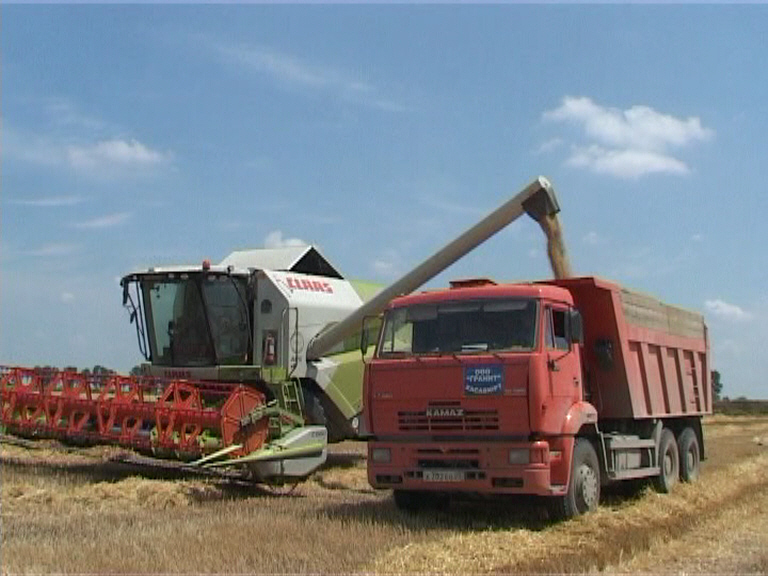 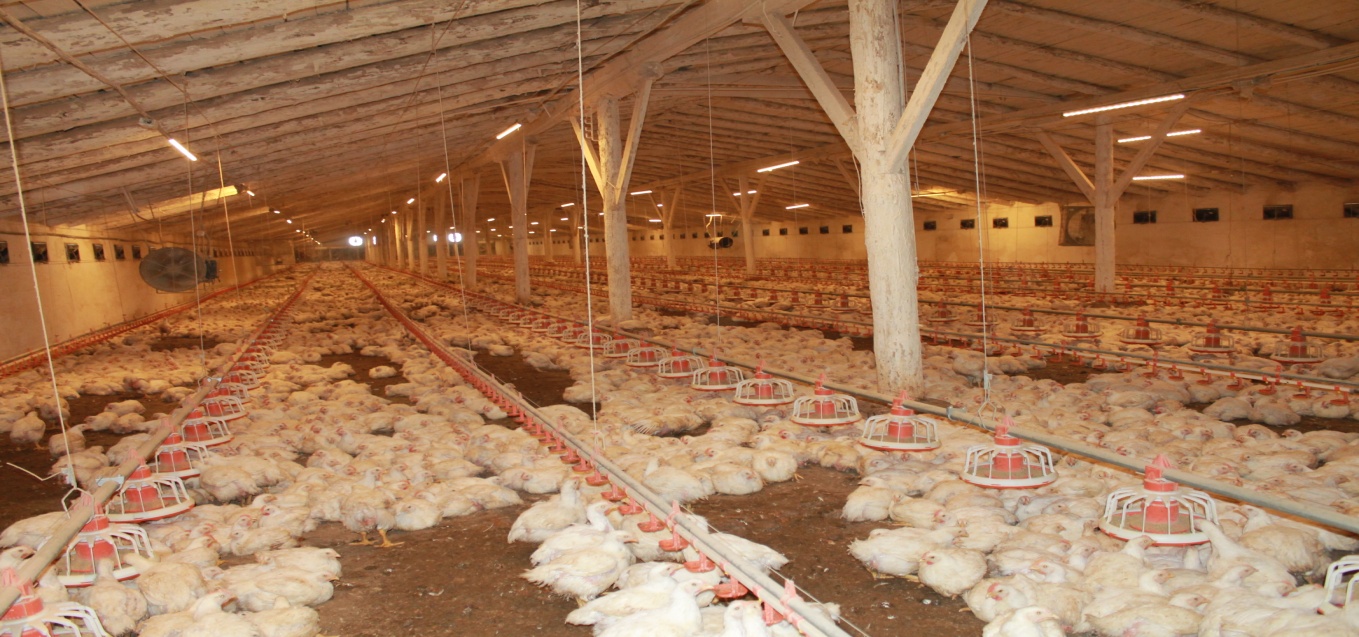        Республика Дагестан,Хасавюртовский район 2015 годСОДЕРЖАНИЕ КОМПЛЕКСНОЙ ПРОГРАММЫ СОЦИАЛЬНО-ЭКОНОМИЧЕСКОГО РАЗВИТИЯ  МО «ХАСАВЮРТОВСКИЙ РАЙОН» на 2015-2018 гг.ПАСПОРТ ПРОГРАММЫСХЕМА ТЕРРИТОРИАЛЬНОГО ПЛАНИРОВАНИЯМУНИЦИПАЛЬНОГО ОБРАЗОВАНИЯ «ХАСАВЮРТОВСКИЙ РАЙОН»РЕСПУБЛИКИ ДАГЕСТАН ОСНОВНОЕ СОДЕРЖАНИЕ1.  Характеристика МО «Хасавюртовский район»Республики ДагестанХасавюртовский район Республики Дагестан  занимает выгодное геостратегическое положение.  Расстояние до республиканского центра – Общая территория – 1423,6 км2 , или 2,8% от всей  площади Дагестана.Протяженность автодорог с твердым покрытием составляет    339,3 км.Через  район проходят автодорога международного значения Ростов-Баку, а также трасса Астрахань-Махачкала, автомагистраль «Кавказ» и другие.Через Хасавюртовский район проходит железная дорога. Основными действующими пассажирскими линиями являются Москва-Баку, Киев –Баку, Москва- Тбилиси и другие. Построенная в 90 годах железнодорожная линия Кизляр –Карланюрт связывает Дагестан с центром во второй ветке и сокращает путь транзита грузов из Европы и России в Азию и обратно.Район имеет благоприятные климатические условия, а также обладает большим ресурсным и трудовым потенциалом. Основными крупными  по численности населения населенными пунктами района являются: с.Аксай, Муцалаул, Кокрек, Куруш, Эндирей (8901-7276 чел.) 	Район, расположен в северной части республики, является одним из крупных районов республики Дагестан с аграрной направленностью. Граничит: на севере - с Бабаюртовским районом РД, на юге  с Новолакским, Казбековским районами РД, на востоке – с  Кизилюртовским районом РД, МО «город Хасавюрт» РД, на западе - с Чеченской Республикой. Территория Хасавюртовского района занимает 142,358 тыс. га. В пользовании  физическими лицами района находится 5,98 тыс. га, юридическими лицами – 136,37 тыс.га. Площадь сельхозугодий составляет  89,4 тыс. га. Среднегодовая численность постоянного населения района в 2014 году составила 157,6 тыс. чел.Административный центр района находится в г.Хасавюрт.  На территории Хасавюртовского муниципального района образовано 42 сельских муниципальных образований – сельских поселений, с общим числом сельских населенных пунктов – 56.Рельеф и элементы геоморфологииХасавюртовский район  в основном расположен на плоскости, входит в Центральную зону  республики.Согласно физико-географическому районированию большая северная часть территории района относится к Северо-Дагестанской области и находится в пределах Кумыкской сухостепной равнины. В геоморфологическом отношении северная часть территории приурочена к Терско-Сулакской дельтово-аллювиально-морской современной равнине с абсолютными отметками, изменяющимися от   20   до .Центральная часть территории представляет собой предгорную террасированную равнину четвертичного возраста с абсолютными отметками от 20 до . 	Южная, меньшая часть  территории, относится к Горно-Дагестанской области Большого Кавказа, занимая  северо-западные предгорья Внешнегорного (Предгорного) Дагестана.Южная часть территории Хасавюртовского района имеет предгорный эрозионно-тектонический рельеф, с сильно расчленёнными  асимметричными хребтами, Здесь абсолютные отметки изменяются в пределах от 100 до 800-.Поверхность нарушена  долинами  рек Аксай, Ярыксу, Акташ, Яман-су и др. Минерально-сырьевые ресурсыМинерально-сырьевые ресурсы Хасавюртовского района представлены углеводородным сырьем, строительными материалами, подземными водами. Углеводородное сырье 	В районе имеется несколько перспективных площадей для разведки углеводородного сырья. Строительные материалы  представлены глинами и суглинками. Разведано 3 месторождения – Аксайское, Баташевское,  Аюнское. Сведениями о запасах, выработанности месторождений мы не располагаем.Водные ресурсыПоверхностные воды на территории Хасавюртовского района представлены водами рек Аксай, Акташ, Ярыксу, Ямансу, Юзбаш, Умаш, их притоками, крупными и мелкими озерами и водохранилищами.Пресные подземные воды повсеместно используются для хозяйственно-питьевого водоснабжения. Разведано и эксплуатируется одно месторождение – Хасавюртовское. Прогнозные ресурсы пресных подземных вод по району составляют 147,5 тыс.м3/сут. Утвержденные запасы превышают 6 тыс.м3/сут.ПочвыВ районе преобладающими являются луговые почвы, они занимают около 75% территории. По морфологическим признакам они очень разнообразны, но общим является темно-серая окраска и зернисто-комковая структура.Подножья предгорий и речные террасы занимают каштановые почвы. Они развиты на аллювиальных наносах, преимущественно легкого механического состава.Лугово-болотные почвы занимают около 12% территории района. Для них характерно наличие избыточного увлажнения, большое содержание гумуса. Значительную часть площади занимают солончаки.Растительность и животный мирНа повышенных участках произрастают ксерофитно – пустынные полукустарники и многочисленные эфемеры; пониженные и влажные участки заняты злаково – разнотравной растительностью, а сильно засоленные участки – солянковой растительностью.На светло – каштановых почвах широко распространены опустыненные степи с разнотравьем и злаками.Животный мир:	лисица, шакал, волк, енотовидная собака, хорь, фазан, серая куропатка, перепел, голуби.КлиматНа климат района большое влияние оказывает Каспийское море, которое смягчает его и увлажняет воздух.Среднегодовая температура воздуха 10-120С, максимум 33-360С наблюдается в июле-августе, абсолютный минимум – от минус 170 в нижней части до минус 25-300С в северной.Количество осадков по территории изменяется от 350 до  в год. Снеговой покров здесь крайне неустойчив, появляется обычно в декабре. Число дней со снегом колеблется от 10-15 до 30 дней. Продолжительность безморозного периода 230-250 дней.Преобладающими ветрами в теплое время года являются восточные и западные ветры, в холодное время – западные.Равнинный рельеф местности, удовлетворительный по плодородию почв, теплый климат, позволяют развивать сельскохозяйственное производство. Здесь культивируют озимые  зерновые, кукурузу, рис,  овощи, бахчевые кормовые культуры, а также плоды и виноград.Район имеет благоприятные климатические условия, а также обладает большим ресурсным и трудовым потенциалом. Основными крупными  по численности населения населенными пунктами района являются: с.Аксай, Муцалаул, Кокрек, Куруш, Эндирей (8969 - 7976 чел.)II.Анализ социально-экономического положения и основные направления развития муниципального образования  «Хасавюртовский район»Социальное развитие муниципального образования характеризуется демографическими показателями, состоянием сферы образования, здравоохранения, культуры, а также уровнем жизни населения.Демография  Население по данным республиканского органа статистики составляет  – 149,3 тыс. чел. или 5,0 % от общей численности населения Республики (на  01.01.2015 г.).  По данным районного органа статистики  численность населения по району составляет 160457 человек. Число домохозяйств составляет - 39822 единиц.        Все население – сельское.Плотность населения  по району составляет –102,6чел/км2 или  1,74 раза больше чем по республике  (в среднем по республике – 58,96чел/км2).Национальный состав населения: кумыки – 31%, аварцы – 30%, чеченцы – 26%, лезгины – 6%, даргинцы – 5%, прочие – 2% (по Переписи населения  2010 года).Демографическая ситуация в последние годы, как в целом по Дагестану, характеризуется определенной тенденцией роста населения. Этому способствует рост рождаемости и снижение смертности населения. В результате свыше  33 %  населения составляют дети  школьного  и дошкольного возраста. Другой особенностью, характеризующей демографическую ситуацию в Хасавюртовском районе,  является миграционная активность  населения. Усиливающиеся процессы миграции населения связаны с выбытием части  представителей этнических групп  района в другие регионы России, возвращением  представителей коренных народностей и появлением в районе большого числа беженцев и вынужденных переселенцев из других  регионов Северного Кавказа. Таблица 1. Основные демографические показатели муниципального образования «Хасавюртовский район» 	Численность постоянного  населения Хасавюртовского района ежегодно увеличивается в среднем на 3,8 % за счет увеличения рождаемости.В 2014 г. население района увеличилась на 5962 чел. (или на 103,8 %), а за последние  3 года к концу 2014 года  на     -    9056      чел. (или на 5,9 %). 2.1.Агропромышленный комплекс             Сельское хозяйство является основной отраслью экономики  района.   Сельским хозяйством заняты: колхозы (СПК) – 14 единиц, совхозы (МУП) – 15, агрофирма – 1, ООО -3, ЗАО-1, ГУП -2, крестьянско-фермерские хозяйства – 12811.Общая площадь  сельскохозяйственных угодий муниципального района составляет  89,433 тыс. га, в том числе:          пашни 59,376 тыс.га (66,4%);          многолетние  насаждении 5,918 тыс.га (6,6%);          сенокосы 1,549 тыс.га (1,7%);          пастбища -22,16 тыс.га (24,8%)             Фактическое использование  сельскохозяйственных угодий в общей площади составило 91 %. Доля орошаемых земель в общей площади сельхозугодий составляет – 50,7 . том числе пашни 69.4%.Таблица 2. Структура используемых посевных площадей сельскохозяйственных культур в хозяйствах всех категорий в муниципальном образовании   (га)В аграрном секторе экономики района работает более половины занятого в экономике населения и составляет 42164 человек. Труженикам района удалось сохранить в 2014 году положительную динамику роста  темпов отдельных показателей.В 2014 году  удельный вес прибыльных хозяйств составил 97 % от общего количества.   В  суммарном выражении  прибыль сельхозпредприятий составил 61,4 млн.рублей , или на 42 % больше чем  было в 2013 году. Рентабельность производства  в сельхозорганизациях  составила 24 %.    	Объем продукции  сельского хозяйства в хозяйствах всех категорий в 2014 году  в действующих ценах составила  6798 млн.рублей или    107,5 % к уровню 2013 года (в сопоставимых ценах). Из общего объема сельскохозяйственной продукции на долю растениеводства приходится  2724,4 млн.рублей (40,1 %), животноводства – 4073,6млн.рублей (59,9 %).В расчете на одного жителя произведено 42,3 тыс.рублей  сельхозпродукции  Выполнение  установленного плана  на 2014 год по объему сельскохозяйственной продукции составило  104,8%.  Выполнение плановых показателей и рост темпов производства в сравнении с 2013 годом произошло  в основном  за счет   повышения  урожайности  всех производимых культур и роста численности  поголовья скота и птицы, а также качественных  показателей животноводческой  продукции  . 	Удельный вес объемов продукции сельского хозяйства Хасавюртовского района составляет 7,1% от уровня  в  Республике Дагестан.Важнейшими видами сельхозпродукции, производимой в растениеводстве, является зерно, овощи, плоды и виноград. В районе более 47% посевной площади занимают зерновые культуры.Производство зерна в районе позволяет  удовлетворить все потребности в потребляемом зерне. Все технические и более 74  процентов  зерновых  выращиваются в сельхозпредприятиях.Основными производителями  овощей, плодов и винограда являются  хозяйства населения и  крестьянские и фермерские хозяйства. Доля отдельных категорий хозяйств в общем объеме производства сельского хозяйства в 2014 году характеризовалась следующим образом: сельхозпредприятия –11 %, крестьянские (фермерские) хозяйства – 12 % и личные хозяйства населения – 77 % .В прошедшем 2014 году  всеми товаропроизводителями  собрано 50,2 тыс. тонн зерна в натуральном выражении, 54 тыс.тонн овощей, 25,8 тыс.тонн картофеля. Урожайность зерновых культур – 29,4 ц/га, овощей 211 ц/га, картофеля – 195 ц/га. В 2014 году  численность крупного рогатого скота составила 55,33 тыс.голов, коров 25,97 тыс.гол,   овец и коз – 59,9 тыс.голов, птицы – 1986,1тыс.голов.        В сельском хозяйстве района   активно велелась работа  по    обновлению  и модернизации машинно-тракторного парка, технологического перевооружения устаревшего оборудования. За 2014 год сельскохозяйственными товаропроизводителями  было приобретено  3 трактора на сумму 2,7 млн. рублей, прочих сельхоз агрегатов на сумму 1,5 млн.руб. При этом финансовые ресурсы направлялись на покупку высокотехнологичной и производительной техники, в т.ч. импортной.	Поддержка со стороны области и федеральных органов власти  существенно повлияла на   положительную  динамику  развития  сельского хозяйства  района. В  прошедшем году  на развитие сельского хозяйства получено более 11 млн. руб.  из республиканского  и федерального  бюджета. В 2014 году также были  получены 13 грантов  на общую сумму  17,67 млн.рублей  на развитие крестьянско-фермерских хозяйств и  семейных животноводческих ферм. В 2014 году 35  сельхозпредприятия  из 41 завершили  год с прибылями   на общую сумму 61,4 млн.рублей.                     	 Несмотря на все трудности  в сельском хозяйстве, в отрасли есть устойчивая основа для дальнейшего поступательного развития.Сдерживающими факторами  развития сельского хозяйства   и пищевой промышленности  в районе  являются :                   - моральный и физический  износ существующего  парка  сельскохозяйственных машин ( до 80 %) и оборудования и,  как следствие, использование экстенсивных и устаревших технологий;                  -  высокие цены на новую технику;                  - недостаток оборотных средств и долгосрочных инвестиций;                   - неразвитость инфраструктуры семеноводства  и племенного животноводства;                   - снижение почвенного плодородия;                    - отсутствие  промышленной переработки продукции в Хасавюртовском  районе, что ограничивает возможность сбыта продукции от сельскохозяйственных  товаропроизводителей;                   - несовершенство системы  подготовки кадров, дефицит специалистов, недостаточность эффективных управленцев в отрасли;                  - низкая производительность   труда в отрасли, дефицит собственных источников финансирования и невысокие заработные платы, которая в 2- 2,5 раза меньше чем в других отраслях.               Эффективное решение указанных проблем, в том числе с помощью государственной поддержки  отрасли, во многом определить качественные преобразования в АПК  Хасавюртовского района.Таблица №3.     Показатели развития агропромышленного комплекса Хасавюртовского района за 2012-2014годы.2.2. ПромышленностьЭкономика Хасавюртовского  района имеет сельскохозяйственную специализацию. На территории района в настоящее время функционируют только 16 мелких предприятий занятых в сфере промышленного  производства.Производством промышленной продукции в районе заняты  частные предприятия. Это пекарни, мельницы, мини-заводы по производству кирпича, шлакоблоков, тротуарной плитки, хлеба и хлебобулочных  изделий. Объем  собственного производства промышленной продукции за 2014 год составил 32,9 млн.рублей или на 33 % больше уровня 2013 года.   Частными предпринимателями произведено строительных материалов на сумму 16,8 млн.рублей.    2.3. Инвестиции и строительствоОбъем инвестиций  в основной капитал за счет   всех источников финансирования  за 2014 года  составил  1 698,2  млн.рублей,  при этом достигнут рост против уровня 2013 года  до 110,4 %.  Объем инвестиций на душу населения – 10,5 тыс.рублей. Объем инвестиций в основной капитал по источникам финансирования:федеральный бюджет - 78,05 млн. рублей;республиканский бюджет- 46,9 млн. рублей;местный бюджет- 41,0 млн. рублей;средства населения – 1502,8 млн. рублей;другие источники   - 29,4 млн.рублей. Их доля в общем объеме инвестиций составляет  соответственно 4,7%; 2,8 %, 88,6 % и  1,8 %.      В 2014 году завершены  и сданы  в эксплуатацию; Водопроводное  очистное сооружение в с.Аксай     Амбулаторно-поликлиническое учреждение в сел.Боташюрт.  Введена пристройка к школе на 120 ученических мест в с.Османюрт  Введено в действие детский садик в сел.Ново-Костек на 140 мест.Произведены дорожные работы на сумму – 38,45 млн.рублей.Построен  газопровод в  сел. Лаклакюрт построено частных домов 505 единиц на 61,1 тыс.кв.метров.     Ввод жилья индивидуальными застройщиками увеличился  против уровня 2013 года на 2,7%. Площадь жилых  помещений  в расчете на 1 жителя района в 2014 году составил -  16,4 кв.метров.  Число семей улучшивших свои  жилищные условия по  Федеральной программе в районе составляет 26 семей.Увеличиваются  площади земельных  участков предоставляемых для индивидуального жилищного  строительства.Таблица № 4. Ввод в действие жилых домов в муниципальном образовании «Хасавюртовский район»  Строительство объектов социально-культурного и коммунального назначения осуществляется в основном за счет государственных капитальных вложений. Весь жилищный фонд находится в сельской местности частной собственности. По состоянию на 1.01.2015г. на учёте для получения жилья состоит 30399 семей, в том числе молодые семьи.            Все населенные пункты района электрофицированы. Общая протяженность электрических сетей составляет 1792 км. Основным потребителем энергетических ресурсов является население района, на которое приходится 81,6 % от общего полезного отпуска электроэнергии района.Обеспечение территории района электроэнергией удовлетворительное. Однако электрические сети характеризуются высоким износом и, как следствие, большими потерями при передаче электроэнергииВсе вновь построенные дома подключаются к существующим трансформаторным пунктам, качество напряжения низкое. Во всех населенных пунктах в районах новой жилой  застройки необходимо строительство дополнительных электролиний с установкой трансформаторных пунктов.Жилищно-коммунальное хозяйствоЖилищно-коммунальное хозяйство муниципального образования «Хасавюртовский  район» представляет отрасль непроизводственной сферы, необходимую для жизнеобеспечения населения и других потребителей жилищно-коммунальными услугами, в которой трудятся около 207 человекЖилищный фонд Хасавюртовского  района на 01.01.2015 года составляет 2637,68 тыс. кв. метров частного жилья.Общая площадь жилого фонда, выбывшая за год в 2014 году составил 5274 кв.м.Жилищный фонд района мало благоустроен. В среднем по району оборудовано: водопроводом 35% всего жилого фонда,   природным газовым отоплением  99 %  , водоснабжением 50%, сжиженным газом -  1%.В 2014 году завершены  и сданы  в эксплуатацию; Водопроводное  очистное сооружение в с.Аксай    Произведены дорожные работы на сумму – 38,45 млн.рублей.Построен  газопровод в  сел. Лаклакюрт построено частных домов 505 единиц на 61,1 тыс.кв.метров за счет средств населения  на сумму - 1502,8 млн. рублей  Строительство жилья на территории муниципального образования «Хасавюртовский  район» осуществляется только за счет средств индивидуальных застройщиков. Одна из острых проблем финансового состояния жилищно-коммунального хозяйства - рост задолженности населения за предоставленные услуги. В 2014 году задолженность населения по оплате жилья и коммунальных услуг составила 330,51 млн. рублей.  Проведение реформы в сфере оплаты жилищно-коммунальных услуг населением сопровождается социальной защитой населения. Малообеспеченным семьям предоставляются субсидии по оплате жилищно-коммунальных услуг. В 2014 году субсидии были предоставлены 4001 семье ( -368 семьи к 2013 году) на сумму 57,12 млн. рублей, в среднем на 1 семью -1189,8 рублей в месяц.         Основу всех наших планов составляет материальное производство. Его успешное развитие, финансовая стабильность, обеспечивает возможность решения социальных проблем и создания условий для улучшения уровня жизни граждан.В разрезе основных экономических  показателей сложилась следующая картина:2.4. Транспорт и связьК положительным моментам  транспортной сети района можно отнести:- разветвленную сеть автодорог, подходящих ко всем населенным пунктам;К отрицательным - отсутствие всех видов транспорта.На пассажирских маршрутах общего пользования задействовано 280 автотранспортных единиц, в т.ч. автобусов 5 и маршрутных таксомоторов – 275 единиц.В Хасавюртовском районе общая протяженность автомобильных дорог составляет- 339,3 км; из  них автомобильных  дорог  местного  значения  -237,3 км; в том числе с асфальтовым  покрытием  -155,1 км. Ежегодно сельскими поселениями района проводится ямочный ремонт. Все населенные пункты района   имеют регулярные автомобильные сообщения с административным центром района г.Хасавюрт. В связи с ростом благосостояния жителей района в перспективе будет увеличиваться транспортная подвижность.	Современный уровень развития транспортной сети района в целом  удовлетворяет потребности населения и хозяйства.	В перспективе в пределах района необходимы следующие мероприятия: строительство и реконструкция автомобильных дорог; создание и поддержание определенного набора автобусных маршрутов общего пользования, в т. ч. для обеспечения трудовой миграции населения и для обеспечения культурно-бытовых связей; создание сети АГНКС (с учетом увеличения доли газомоторного топлива); дальнейшая газификация населенных пунктов.Развитие связи способствует удовлетворению потребностей населения района в области получения и обмена информацией, способствует притоку инвестиций в отрасли экономики.В настоящее время на территории муниципального района только в 31 из 56 населенных пунктов района имеются отделения почтовой связи.Действует беспроводная связь 3 операторов мобильной связи. Большая часть территории района находится в зоне уверенного и удовлетворительного приема сигнала.  Все населенные пункты района охвачены услугами сотовой связи, телевидением.Основными проектными предложениями по развитию связи в районе являются:- повышение уровня телефонизации в результате использования спутниковой связи;- развитие доступа к сети Интернет, в т. ч. развитие волоконно-оптических линий связи;- обеспечение использования сети Интернет во всех общеобразовательных учреждениях района, что приведет в будущем к улучшению качества образования и доступа к новейшим образовательным технологиям независимо от местонахождения учащегося;- реконструкция сети распространения и трансляции программ центрального телевидения и радио;- увеличение объема услуг и качества их предоставления на предприятиях – почтовых отделениях ФГУП «Почта России», особенно в населенных пунктах, лишенных прочих торговых предприятий и сферы обслуживания.   2.5. Малый и средний бизнесВ сфере малого предпринимательства по району  в 2014 году осуществляли свою деятельность -2324 субъектов (в 2013 году  1949 ед.), в том числе 1910 индивидуальных предпринимателей (11569) и 414  малых и средних предприятий (380 ед.). Число  субъектов малого  предпринимательства на 10 тыс. человек составило 145 ед., (в 2013 году 127,4 ед.). Среднесписочная численность работников, занятых на малых предприятиях за 2014 год составила 1108    человек (в 2013году-1040 чел.).Увеличился   оборот субъектов малого и среднего предпринимательства по всем видам деятельности в 2014 году составил  353,3 млн.руб., или 104,7% к уровню 2013года (в сопоставимых ценах) и 113,7 % от запланированного объема.  Объем налоговых поступлений от  субъектов малого и среднего предпринимательства в 2014 году составил 38,8 млн.рублей     или  111,8 %  к 2013 году.В перспективе предусматривается  дальнейшее развитие предпринимательства, как важного элемента увеличения  дохода  населения и снижения  напряженности  на  рынке труда. В связи с увеличением страховых платежей индивидуальным предпринимателям во внебюджетные фонды наблюдается тенденция закрытия и ухода в «тень». Меры, предпринимаемые администрацией муниципального образования по поддержке малого предпринимательства: разработана муниципальная программа по поддержке и развитию малого предпринимательства, проводится отбор предпринимателей для участия в грантах Минпромторгинвеста РД. ФинансыГлавным инструментом проведения социальной, финансовой и  инвестиционной политики на территории муниципального образования является районный бюджет.Всего доходы бюджета Хасавюртовского района составили в 2014 году 1883,9 млн.рублей, что на 4,5 % больше, чем в 2013 году. В 2014 году в местный бюджет района поступило налоговых и неналоговых доходов  в сумме  238,7 млн.рублей, (при плане – 226,3 млн.руб.).  Доля  финансовой помощи из республиканского бюджета РД в общем объеме доходов бюджета района (без учета субвенций) составила 53%. По всем видам налогов  достигнут прирост на 105,6 %  в сравнении с аналогичным периодом 2013 года.В структуре налоговых  поступлений в 2014 году наибольшая доля приходится на налог на доходы физических лиц (66,1 % от общего объема налоговых доходов).Поступление в местный бюджет Хасавюртовского района по видам налогов составило: по налогу на доходы физических лиц  -105,9 млн.рублей, единому налогу на вмененный доход– 2,55 млн.руб., единый сельскохозяйственный налог- 3,7 млн.руб., налог на имущество физических лиц – 6,9  млн.руб., земельному  налогу –10,3 млн .руб., госпошлине- 1,8 млн.руб. и неналоговым доходам – 57,6 млн..руб.Общий объем расходов муниципального образования в 2014 году составил 1967,7 млн.рублей., что превышает уровень 2013 года на 110,6 %.Несмотря на сложную экономическую ситуацию, бюджет муниципального образования в 2014 году оставался социально-ориентированным. На финансирование социальных отраслей экономики: образования, культуры, жилищно-коммунальное  хозяйство и социальной политики из бюджета района было направлено  91 % общего объема расходов бюджета.Администрацией района  приняты ряд мер по  повышению заинтересованности  сельских муниципальных образований в расширении собственной  налогооблагаемой базы. Еженедельно  обсуждаются   на заседаниях администрации    ход выполнения  плановых заданий  по налогам  сельскими поселениями.      	 Реализовывались  мероприятия в рамках приоритетного проекта  развития РД «Обеление экономики», направленного на  выведение экономики из «тени». В рамках реализации Приоритетного проекта Развития Республики Дагестан «Здоровый  Дагестан» в Хасавюртовском районе   ожидается улучшение  доступности и качества оказания медицинской помощи населению, увеличение числа дней работы койки в году, снижение длительности пребывания больного на круглосуточной койке, увеличение оборота койки. Развертывание коек дневных стационаров в Хасавюртовской ЦРП  в количестве: на 5 коек  с. Солнечное. Будет проводиться работа по повышению эффективности работы, качества оказываемых медицинских  услуг и совершенствование организации оплаты медицинских работников. Внедрена трехуровневая системы оказания медицинской помощи.Ведется диспансеризация детей сирот и детей, находящихся в трудной жизненной ситуации, пребывающих в стационарных  учреждениях в количестве 210 человек.Принимаются меры по охвату максимального количества  одиноких граждан пожилого возраста и инвалидов стационарным обслуживанием.Систематизированы все основные регламентирующие документы по проведению диспансеризации . В ГБУ РД «ХЦРП» имеется в наличии лицензия на осуществление медицинской деятельности и лицензия на виды услуг по медицинским осмотрам ( предварительным и периодическим ). В ГБУ РД «ХЦРП» работает кабинет медицинской профилактики. Утвержден план-график прохождения всеобщей диспансеризации  по всем населенным пунктам. Создана выездная бригада, специалистов для проведения проверок выполнения диспансеризации.                                                        2.7. ОбразованиеОбразование - одна из важнейших социальных отраслей района. На территории Хасавюртовского района функционируют 53 общеобразовательные  школы, 1 школа-интернат в с.Аксай, 12 дошкольных образовательных учреждений, 1- дом детского  творчества, 1-станция детско-юношеского туризма и краеведения, 1 –центр одаренных детей.Из 53 общеобразовательных учреждений, из них: 26 расположены в типовых зданиях, 28  расположены в нетиповых( приспособленных) помещениях,12 расположены в деревянных  сборно-щитовых зданиях. Из общего числа общеобразовательных учреждений 9  школ находится в аварийном состоянии. Удельный вес,  обучающихся  в муниципальных общеобразовательных учреждениях,   занимающихся  в первую смену – 57,5% (по РД-73,6%). В 2013-2014 учебном году в образовательных учреждениях района  обучались 22628 учащихся.Доля выпускников муниципальных общеобразовательных учреждений, сдавших единый государственный экзамен по русскому языку и математике, в общей численности выпускников муниципальных учреждений  сдавших,  единый государственный экзамен по данным предметам составила 80,8 %.  В дошкольных ОУ охвачено 2416 детей. В очереди в дошкольные образовательные  учреждения по району стоят 7495 детей.Доля детей в возрасте 1-6 лет  стоящих на учете для определения в муниципальные дошкольные образовательные учреждения, в общей численности детей в возрасте 1-6 лет составляет  32,7 %.В целом  на модернизацию образования  в  Хасавюртовском муниципальном районе в  2014 году   из  федерального  бюджета  выделено  около 22,4 млн.  рублей, а в 2013 году  45 млн. рублей.  Из республиканского бюджета  предоставлена  субвенция  в сумме 1383 млн.рублей.Важным направлением реализации проекта модернизации образования является введение федеральных государственных образовательных стандартов начального и основного общего образования.Необходимо отметить рост средней начисленной заработной платы  учителей  Хасавюртовского муниципального района  на  11,7 % ( в 2014 г. -18472,5 руб. против 16533 рубля в 2013 году).Таблица6.  Динамика развития образования в муниципальном образовании «Хасавюртовский район»                                                          2.10.  Культура. Администрация района придает большое значение развитию культуры. Сеть муниципальных учреждений культуры  за последние годы сохранена. В 2014 году бюджет отрасли культуры составил более  66  млн. рублей.Решались вопросы повышения оплаты труда, однако средняя заработная плата работников учреждений культуры по-прежнему остается одной из самых низких в районе и составляет 10826,8 рублей.        Для организации культурного досуга населения в районе функционируют 44 Домов культуры и клубов, 48 общедоступных библиотек, 2 народных театра, детская музыкальная школа (5 филиалов), детская школа искусств ( 3 филиала), детская художественная школа (2 филиала), народный ансамбль «Ламан-Аз», вокальный ансамбль «Эхо гор»,детский хореографический ансамбль «Радуга», студия искусств национального танца «Дружба», молодежный театр-студия, хор художественной самодеятельности. На базе существующих Домов культуры открыты Центры традиционной культуры народов Дагестана. Функционирует местное телевидение «Айташ», издается общественно-политический еженедельник «Вести».Таблица 9. Развитие культуры в МО  «Хасавюртовский  район»  2.11. Физическая культура и спорт, молодежная политикаПри реализации социальной политики особый акцент ставится на повышении приоритетности работы с молодежью. На сегодняшний день особое внимание уделяется работе с общественной инициативой молодого поколения, включению в активную деятельность возможно большего количества подростков и молодежи через общественные организации, творческие объединения.При Главе МО  из числа молодежи района создан «Совет молодежи», состоящий из 15 человек. В районе функционирует 6 общественных молодежных объединений с охватом в них более -  19 тыс.человек.В целях создания условий для повышения социальной активности молодежи и вовлечения ее в решение социально-экономических проблем создана «Открытая молодежная администрация МО «Хасавюртовский район».          Одним из приоритетных направлений была и остается работа по вовлечению молодежи к активной общественной жизни, интернациональное воспитание подрастающего поколения, атмосферы осуждения и нетерпимости к экстремизму и радикализму.Вовлечению молодежи в социальную практику и формированию первоначальных трудовых навыков подростков способствует летняя кампания по трудоустройству несовершеннолетних граждан. В 2014 году временные рабочие места были созданы для 962 подростков.На сегодняшний день в Хасавюртовском районе много молодых граждан, обладающих отличными организаторскими способностями, находящихся в позитивной повестке дня, имеющих твердую гражданскую позицию и способных вести за собой молодежь. Они хотят жить, работать, создавать семьи и воспитывать детей именно в Хасавюртовском районе. С ними мы связываем уверенные надежды на успешное, прогрессивное развитие муниципального образования. . Более 100 человек детских и молодежных объединений «Наследники Победы» приняли участие на параде в праздновании 70-летия Победы на центральной площади в г. Махачкале.Большое внимание в районе уделяется развитию спорта. В муниципальном образовании взят курс на создание и развитие единой инфраструктуры спорта и молодежной политики. На территории района расположено 49 спортивных залов с общей площадью 40616 кв.м.Во многих сельских поселениях функционируют детские спортивные школы (СДЮСШОР им.братьев Ирбайхановых, им.Порсукова). Команды района и отдельные спортсмены систематически поднимаются на высокий пьедестал по разным видам спорта. Численность населения систематически занимающихся физической культурой и спортом составляет   - 14,8 % от общего количества.Всего на развитие спорта  в 2014 году было освоено 20,9 млн.рублей.2.12. Потребительский рынокВ районе функционирует:  магазинов - 445,   аптеки - 23 ,  объектов общественного питания - 21, автозаправочные станции - 32, 13 пунктов оказания платных бытовых услуг.В сфере потребительского рынка в отчетном году отмечены положительные результаты. Оборот розничной за 2014 год составил  6128  млн.рублей , что  в сопоставимых ценах больше аналогичного периода  предыдущего года на  30 %. Оборот розничной торговли на душу  населения составил – 38,19 тыс.руб.( по РД -152,9тыс.рублей).Запланированный объем по обороту розничной торговли выполнен на 118 %. выполнен на 118 % и по объему платных услуг оказанных населению на 102,5 %.      Объем платных услуг,  оказанных населению района  через все каналы реализации, за 2014 год составил 993,2 млн.рублей, что в сопоставимых ценах  составляет 111,9 % к  соответствующему периоду 2013 года. На душу населения платные услуги  составляют  – 6,2 тыс.рублей  (по РД – 28,9 тыс.рублей)Таблица № 10. Оборот розничной торговли и услугиIII. Развитие МО «Хасавюртовский район» в рамках реализации Приоритетных проектов развития Республики Дагестан3.1. Развитие агропромышленного комплекса Хасавюртовского района в рамках реализация приоритетного проекта «Эффективный   агропромышленный комплекс»Сельское хозяйство  является основной отраслью экономики нашего района. Хасавюртовский район аграрный район республики, от развития сельского хозяйства зависит  семейный бюджет многих жителей района. Район имеет высокий потенциал для развития многих отраслей сельского хозяйства: растениеводства, животноводства, овощеводства, виноградарства, птицеводства и т.д.          В районе разработаны и идет реализация   приоритетных проектов развития сельского хозяйства:Развитие животноводства, переработки молока и мяса, включая подворья и малые формы хозяйствования         -  инвестиционный проект строительства птицекомплекса с инкубаторной станцией СПК «Батыр»                  В 2013 году запущено производство птицекомплекса по                производству   мясо бройлеров                 В 2014 году построен высокотехнологичный инкубатор по                 производству суточных цыплят. В 2015 году завершается                  строительство комбикормочного завода.                 Проектная стоимость116,4 млн. руб. Вложено116,4 млн. руб.        - инвестиционный проект на   строительство птицефабрики по производству мясо бройлеров на 150 тыс. голов в СПК «Гранит»                Из запланированных 6 корпусов построены 2 корпуса.                  Проектная стоимость 173 млн. руб. Вложено всего 17,5 млн. руб. Развитие  растениеводства      - строительство тепличного комплекса по выращиванию овощных культур в ООО «Гамма»               Из запланированных по проекту 2 га введен в эксплуатацию 1 га.               Проектная стоимость150 млн. руб. Вложено 111,3млн. руб.      - стимулирование развития садоводства в рамках проведения Года садоводства                 Из запланированных по прогнозу заложить  95 га молодых садов, в т.ч. 20 га интенсивных садов, весной 2015году проведена закладка садов на площади 55,5 га, из них 3га интенсивных.      - стимулирование развития рисоводства               Проведение капитально-восстановительной планировки рисовых чеков на площади 300га в МУП «им.А.Аджиева» 200 га и в МУП «им.Р.Нурова» 100га.Развитие рыбоводного комплекса      -стимулирование развития рыбохозяйственного комплекса	Разведение прудовых рыб в СПК «Байрамаульский -2006» на площади 65 га и в КФХ «Ахаев» на площади 85 га. Завершено работы по строительству дамб, планировка ложа прудов, монтаж гидротехнических сооружений. Решается вопрос посадочного материала.     -  производство клеточного звероводства (разведение песца) в СХПК «Росомаха»          Проектная стоимость 42,5 млн. руб. Вложено 13,5 млн. руб.С введением новых программ в районе будут созданы 300 рабочих мест.                                          Растениеводство     Наш район занимает ведущее место в производстве зерновых в республике. Под урожай 2015 года сельхозтоваропроизводители района посеяли озимые зерновые на площади 13673 га, что на 1100 га больше уровня прошлого года.       Больше всего посеяно озимых в сельхозпредприятиях: СПК «Гранит»  1899 га директор Гереев А.М, МУП «Османюртовское» - 429га директор Темирсолтанов А.Б, ООО «Вымпел-2002»- 400 га ген. директор          Боташев В.Г.,ОПХ им. Кирова 350 га директор Саипов А.З., МУП «Восход»-380 га директор Каирбеков Х.Р., СПК «Сивух» -300 га председатель Гаджиев Ш.Х. и т.д.          В сельхозпредприятиях собственные посевы составляют – 7278 га, аренда – 4778 га и КФХ – на площади 1664 га.        В преддверие уборки озимых колосовых культур в Управлении сельского хозяйство проведено  совещание с руководителями сельхозпредприятий, по вопросам подготовки к уборке озимых зерновых культур, где особое внимание уделялось противопожарной безопасности во время уборки и подготовке зернотоков и весового хозяйства. ( Приказ Управления с/х от 19.05.2015год № 7). В целом все сельхозпредприятия к уборке подготовились неплохо, отремонтировали комбайны, подготовили технику, провели инструктаж по технике безопасности во время уборки.             Озимые культуры  в течение всего вегетационного периода находились под пристальным вниманием специалистов хозяйств  Управления с/х  и «Россельхозцентра».Озимые зерновые в 2015 году были убраны на площади 13300 га, валовой сбор составил около 35 тыс.тонн, средняя урожайность по району составила 26,1 ц/га.          От 25 до 30 центнеров с 1 гектара намолотили в 13 сельхозпредприятиях. От 21 до 25 центнеров с 1 гектара получили в 9 сельхозпредприятиях.           20 центнеров с 1 гектара получили в 6 сельхозпредприятиях.       Яровой сев проведен на площади 30049 га:1.Яровой ячмень -554 га2.Кукуруза          - 3840 га3.Рис                    - 1178 га4.Подсолнечник  - 5807 га5.Сорго-веники   - 891 га6.Картофель        - 1357 га7.Овощи              - 4917 га8.Бахча продовольственная – 708 га9.Однолетние травы – 7987 га10.Многолетние травы     посевы текущего года      - 2810 га.     На сегодня полным ходом идет подготовка почвы под посев озимых зерновых культур урожая следующего года. Хозяйства очистили поля от соломы, на 05.08.2015 года вспахано почва на площади 3тыс.га. На полях идет уборка картофеля, овощей, фруктов.     Заготовлено кормов 80 тыс. тонн, из них 5тыс.тонн солома. Также идет подготовка сельхозтехники к уборке подсолнечника и кукурузы.Потенциал развития имеет овощеводство, в т.ч. закрытого грунта, развитие которого позволит производить относительно недорогую конкурентоспособную продукцию круглый год. Виноградарство     Всего  в районе виноградники размещены на площади 1595 га,  из них эксплуатационные  виноградники согласно отчету 29 с/х  размешены на площади 1196 га, молодые виноградники на площади 399 га.      По программе развития виноградарства на  2014-2019гг предусмотрена закладка виноградников в районе на площади 495 га.     В 2014 году была проведена закладка молодых виноградников  на площади 62 га.     Весной  этого года   в районе произвели закладку виноградников на площади 14 га. Приступили к уборке ранних столовых сортов винограда.Садоводство       Согласно отчету 29 с/х эксплуатационных садов 2045 га:  в с/х предприятиях -280 га, в КФХ – 82 га, в ЛПХ -1505 га, молодых садов более 258 га.        В 2014 году провели закладку молодых садов  на площади 75 га.Весной 2015 году в районе произведена закладка садов на площади 55,5 га. из запланированных 95 га, в т.ч. 3 га интенсивных садов. В районе продолжается уборка фруктов, в основном в частном секторе. Убрано черешня, абрикосы. В данный момент идет уборка сливы и яблок. Предусматривается получение господдержки подсредством представления субсидии за счет средств федерального и республиканского бюджетов, в установленных  нормативах на закладку садов. В целях повышения доходов сельхозпроизводства, стабильных урожаев, обеспечивающих продовольственную безопасность, оказывается господдержка «Несвязанная поддержка сельхозпроизводителей в области растениеводстваПри решении перечисленного комплекса проблем в муниципальном районе есть  возможность увеличения к 2018 г. ежегодного  производства фуражного зерна, для развития кормовой базы до 4,0 тыс.тонн. Потенциал развития имеет овощеводство, в т.ч. закрытого грунта, развитие которого позволит производить относительно недорогую конкурентоспособную продукцию круглый год. В целом при решении перечисленных задач, потенциал растениеводства муниципального района оценивается к 2018 г. в 2894,0 млн. рублей.Животноводство     На начало 2015 года численность поголовья скота в хозяйствах всех категорий района составила –  55330 голов: из них коров 25970 голов, овец и коз – 87470 голов, птицы- 1 986 076  голов. В 2014 году производство мясо всего 25040 тонн, из них:                                                       производство мясо птицы 24444 тоннКРС  454 тонн и  МРС  142 тоннПроизводство шерсти 320 тоннПроизводство яиц 82 млн 938 тыс. щтукРост поголовья КРС и МРС произошел в основном за счет фермерских (крестьянских) хозяйств. Приоритетными направлениями развития животноводства в муниципальном районе являются динамичное и эффективное развитие следующих подотраслей:развитие племенного животноводства;реконструкция и строительство новых животноводческих комплексов;развитие скотоводства мясного и молочного направления;развитие овцеводства;развитие птицеводства; развитие звероводства;развитие рыбного хозяйстваразвитие кормовой базы;В рамках госпрограммы РД «Развитие сельского хозяйства и регулирование рынков сельскохозяйственной продукции, сырья и продовольствия на 2014-2020 годы» предусматривается развитие этих подотраслей. Осуществляется стимулирование основных видов производства, поддержка малых форм хозяйствования, повышения уровня рентабельности сельского хозяйства, инновационное развитие, повышения занятости, уровня и качества жизни населения района.Развитие рыбоводного комплекса	Разведение прудовых рыб в СПК «Байрамаульский -2006» на площади 65 га и в КФХ «Ахаев» на площади 85 га. Завершено работы по строительству дамб, планировка ложа прудов, монтаж гидротехнических сооружений. Решается вопрос посадочного материала.     Производство клеточного звероводства (разведение песца) в СХПК «Росомаха»          Проектная стоимость 42,5 млн. руб. Вложено 13,5 млн. руб. Создание дополнительно 8 рабочих мест.Муниципальное образование имеет значительный потенциал развития животноводства, который возможно реализовать за счет развития кормовой базы, улучшения условий содержания скота, развития племенного животноводства (восстановление и строительство МТФ, животноводческих комплексов), эффективного использования земельных ресурсов. Для развития животноводства необходимо также создание объектов по его обслуживанию, прежде всего, небольших мобильных перерабатывающих производств и заготовительно-снабженческих организаций, восстановление внутрихозяйственной оросительной системы, развитие потребительской кооперации. Потенциал животноводства муниципального района  оценивается к 2018 г. в 3844,0 млн. руб.Для реализации потенциала животноводства необходимо увеличить долю племенного поголовья в общей структуре стада, улучшить зоотехническое и ветеринарное обслуживание, что в свою очередь позволит в значительной степени повысить показатели продуктивности. Необходимо расширение площадей под многолетними травами высокобелковыми культурами путём вовлечения в оборот неиспользуемой пашни.  Наличие площадей сельскохозяйственных угодий позволяет  увеличить поголовье крупного рогатого скота, овец и коз   в муниципальном районе. Имеющееся поголовье крупного и мелкого рогатого скота в муниципальном районе характеризуется низкими продуктивными качествами, что негативно отражается на себестоимости производимой продукции. Факторами, обусловливающими рост объемов производства продукции скотоводства и овцеводства, являются: значительное увеличение показателей продуктивности поголовья за счет улучшения условий содержания животных, породных характеристик стада и качества кормления, применения новых технологий выращивания скота и производства кормов.С введением новых программ в  рамках реализация приоритетного проекта «Эффективный   агропромышленный комплекс» будут созданы дополнительно 300 рабочих мест.                                                          Мелиорация     Хасавюртовский район обслуживают Юзбаш-Аксаевское ФГУ, Костекское ФГУ и Акташское ФГУ. Протяженность межхозяйственных каналов составляет 424 км, коллекторно-дренажной сети 744 км. Подача поливной воды  осуществляется  через крупные межхозяйственные каналы: канал Юзбаш, канал Кушбар,канал Чагаротарский,канал Вартазар, канал Шабур. канал Эльме,канал кутанский, канал Сабанай, канал Теречный, канал Гюрлевюк,канал Верхне-Хасавюртовский и т.д.     Ранее вышеуказанные каналы очищались ежегодно. На сегодня объем мехочистки составляет 5,5 млн.куб.м. На каналах стоят построенные в 50-е годы акведуки:Акташский, Аксаевский, Ярыксувский, Ждановский, дюкер через канал Ярыксув.    Количество гидротехнических сооружений, которые нуждаются в капитальном ремонте – 192 шт.     	Протяженность внутрихозяйственных каналов – оросительных составляет 1280 км, коллекторно-дренажной сети 750 км. На сегодня объем очистки составляет 520,0 тыс.куб.м. Коллекторно-дренажная сеть не очищается последние 25 лет. Объем очистки коллекторов составляет 450,0 куб.м.Без очистки коллекторно-дренажной сети могут быть засоление земель, заболачивание и т.д.     Состояние гидросооружений на внутрихозяйственной сети критическое: разворованы, шиты, затворы, трубы на каналах, размонтированы мосты. На территории Хасавюртовского района имеются инженерные рисовые системы на площади 3786 га.      На сегодня используется около 800 га. Первым критерием для посева риса является планированность рисовых чеков, т.е. должна производиться капитально-восстановительная планировка хотя бы на 500 га. На засеваемом участке должны ежегодно очищаться оросительные каналы и коллекторно-дренажная сеть. Должны быть отремонтированы гидротехнические сооружения и т.д. В хозяйствах отсутствуют рисоуборочные комбайны, пахотная и другая сельскохозяйственная техника.Техника     Техническая оснащенность во всех формах собственности в районе  позволяет проводить  все агротехнические мероприятия в оптимальные агротехнические сроки. Для этого в районе имеются всего 297 тракторов, в т.ч  67 шт. пахотных тракторов, 191 шт. колесных и 71 зерновых сеялок, бороны дисковые тяжелые 43 единиц,  культиваторы 64 единиц и плуги 61 единиц, опрыскиватели 43 шт, косилки 23 единиц. На уборке зерновых озимых культур  участвовали 60 комбайнов, в т.ч. 10 привлеченных комбайнов. 3.2 Реализация  приоритетного проекта Республики Дагестан«Новая индустриализация»Приоритетный проект направлен на рост промышленного производства и внедрения новых форм развития промышленного потенциала. Хасавюртовский район преимущественно является аграрным районом.В рамках реализации приоритетного проекта развития РД «Новая индустриализация» экономики» необходимо продолжить работу по:Оказанию содействия сельскохозяйтсвенным предприятиям  республики и района в вопросах размещения муниципальных заказов.Увеличению объемов муниципальных заказов, размещаемых на промышленных предприятиях республики. В рамках данного проекта рекомендовано в бюджетным учреждениям района при закупках отдавать предпочтение продукции местных товаропроизводителей.Продукты питания учреждениями образования для школьных столовых и детских садов закупать у местных товаропроизводителей через юридические лица (поставщиков) согласно заключенных договоров (контрактов). Составлению реестра сельхозпредприятий  МО «Хасавюртовский район». Производством сельхоз продукцией заняты 38 ед. сельхоз предприятий, в том числе СПК – 13, МУП-15, ГУП-3 и ООО -7. В районе производятся:  зерновые, картофель, овощи, виноград, плоды, ягоды, мясо, молоко, яйца, шерсть . Производством промышленный  продукции в районе заняты частные предприниматели. Это: пекарни, мельницы, мини-заводы по производству шлакоблоков, тротуарной плитки, хлеба, муки, комбикорма а так же в районе ведется интенсивная работа по производству мясо птицы.Оформлению и постановке на кадастровый учет объектов,  находящийся на муниципальной собственности. В течении текущего 2015 года из 15 МУПов зарегистрировали на кадастровый учет имущество 9 МУПов, на стадии завершения находится еще 2 МУПа.Заключению  контракта с местным телевидением «Айташ» и муниципальной газетой «Вести»  на оказание услуг по производству и телевизионной трансляции видеоматериалов посредством телевизионного эфира.3.3.  Реализация  приоритетного проекта Республики Дагестан «Обеление» экономики»Муниципальному образованию «Хасавюртовский район» в 2015-2018 годах для обеспечения интенсивного развития и повышения конкурентоспособности экономики района необходимо усилить эффективность реализации приоритетных проектов развития Республики Дагестан на территории муниципального образования.В рамках реализации приоритетного проекта развития РД «Обеление» экономики» необходимо продолжить работу по:- расширению налоговой базы по налогу на имущество  земельному налогу, увеличению поступлений неналоговых доходов;- повышение поступлений по налогу на доходы физических лиц;- выявлению и постановке на налоговый учет лиц, осуществляющих предпринимательскую деятельность без соответствующей регистрации;- мониторинг налоговой дисциплины получателей средств по муниципальным контрактам.По итогам реализации приоритетного проекта развития РД «Обеление» экономики» в 2015-2018 годах планируется расширить налогооблагаемую базу муниципального образования:Достижение установленных показателей планируется осуществить за счет проведения работы с сельскими администрациями  по актуализации данных о правообладателях земельных участков и объектов недвижимости, присвоения информационно-адресных характеристик объектам налогообложения, достижения единых данных по АИС 3 и кадастровому учету, проведения информационных компаний с населением сельских поселений о постановке на учет земельных участков и объектов капитального строительства, а также за счет снижения неформальной занятости и инвентаризации объектов малого предпринимательства. Снижение неформальной занятости позволит повысить собираемость страховых взносов во внебюджетные фонды.3.4. Реализация приоритетного проекта Республики Дагестан «Точки роста»,  инвестиции и эффективное территориальное развитие»Приоритетным проектом МО «Хасавюртовский район» предусмотрены  следующие мероприятия по  увеличению объема инвестиций в рамках федеральных и республиканских целевых программ: Внедрение стандарта деятельности МО «Хасавюртовский район» по обеспечению благоприятного инвестиционного климата».Разработка инвестиционной стратегии МО «Хасавюртовский  район». Разработка или актуализация инвестиционного паспорта МО «Хасавюртовский район»Актуализация единой базы данных по свободным производственным площадям для размещения промышленных объектов. Создание новых инвестиционных площадок на территории  Хасавюртовского района. Создана площадка, с.Новосельское МУП «Дружба» территория бывшего винзавода. Создана инженерно-техническая инфраструктура, все коммуникации подведены. Площадь - 1,5 га .Формирование реестра инвестиционных проектов (наличие правоустанавливающей документации, бизнес и финансовой модели).Формирование перечня продукции, производимой  в муниципальном образовании, в целях  продвижения дагестанских  товаров  на внутренний и внешний рынки.Разработка генеральных планов поселений МО «Хасавюртовский район».  Генеральные планы территориального планирования разработаны и утверждены по всем 42 сельским поселением МО «Хасавюртовский район».Формирование сводного доклада  о результатах мониторинга  эффективности  деятельности  МО «Хасавюртовский район».Анализ достижения плановых показателей (индикаторов) социально-экономического развития МО «Хасавюртовский район». Соглашение  направлено в Министерство экономики для представления в Правительство РД.  Анализ достижение плановых показателей представляется ежеквартально в Министерство Экономики РД.Разработка генеральной схемы развития туристическо-рекрационного комплекса МО «Хасавюртовский район». Развитие туристическо-рекрационного комплекса МО «Хасавюртовский район» будет проводится после разработки и утверждение генеральных планов территориального планирования , сельских поселений, где будет произведена зонирования территории на зоны развития района в том числе рекреационная зона.    Разработка и реализация мероприятий по организации полигонов и разработка порядка утилизации ТБО. Из 42х сельских поселений определено земельных участков 40 из них в 3-х сельских поселениях имеются свидетельства о праве собственности на полигоны ТБО3.5. Реализация  приоритетного проекта Республики Дагестан «Эффективное государственное управление»В целях дальнейшего совершенствования системы муниципального управления в МО «Хасавюртовский район» предусматривается реализация мероприятий, направленных на достижение  целевых ориентиров, предусмотренных Указом Президента Российской Федерации от 7 мая 2012 года № 601 «Об основных направлениях совершенствования системы государственного управления».Для обеспечения реализации мероприятий, направленных на организацию предоставления государственных и муниципальных услуг по принципу «одного окна», увеличения доли граждан, имеющих доступ к получению государственных и муниципальных услуг по принципу «одного окна» по месту пребывания, в том числе в многофункциональных центрах предоставления государственных и муниципальных услуг,  в 2015 году совместно с Минкомсвязью РД предусмотрено открытие МФЦ  в г.Хасавюрт для обслуживания населения района  на 10 ед. по конкурсному отбору. Строительство МФЦ завершено, рассматривается вопрос по оснащению оргтехникой и инвентарем.Учитывая рассредоточенность населения, проживающего в районе, определены помещения для открытия отдаленных «окон»  МФЦ в населенных пунктах Аксай, Адильотар, Боташюрт, Ботаюрт, Бамматюрт, Байрамаул, Дзержинское, Костек, Казмааул, Кокрек, Куруш, Муцалаул, Новогагатли, Новосельское, Нурадилова, Новый-Костек, Османюрт, Покровское, Тотурбийкала, Хамавюрт, Чагаротар, Эндирей.	Одной из основных задач для муниципального района является подбор, подготовка и воспитание достойных кадров.	В настоящее время с МО «Хасавюртовский район» определен список лиц, включенных в резерв управленческих кадров, сформирован список кандидатов в возрасте до 35 лет на замещение высших и главных должностей муниципальной службы, обеспечивается конкурсная система замещения  вакнтных должностей муниципальной службы, оптимизирована структура управления органа местного самоуправления МО «Хапсавюртовский район»..Для повышения эффективности деятельности органов муниципальной власти будет обеспечены: внедрение института оценки регулирующего воздействия проектов актов;завершение внедрения технологий электронного правительства;завершение перевода предоставления государственных и муниципальных услуг в электронный вид;реализация механизма общественного мониторинга и контроля за деятельностью органов местного самоуправления  муниципального образования.3.6. Реализация  приоритетного проекта Республики Дагестан «Безопасный Дагестан»          Одним из важных вопросов развития национальных отношений в районе является укрепление межнационального мира и согласия между народами, проживающими в Хасавюртовском районе.           В районе принята и реализуется муниципальная программа, направленная на гармонизацию межнациональных отношений.            Функционирует Согласительная комиссия, работа которой ориентирована на урегулирование возможных спорных и конфликтных ситуаций.           Приоритетным проектом предусмотрен комплекс мероприятий, направленных на обеспечение общественной безопасности и сохранение стабильной общественно-политической ситуации в районе.          Во исполнение данных задач  2015 -2018 годы необходимо продолжить работу по:- противодействию экстремизму и терроризму;- обеспечению общественного порядка и противодействию преступности;- снижению техногенных исков и последствий природных катастроф;- противодействию незаконному обороту наркотиков и профилактики наркомании;- развитию национальных отношений.В целях сплочения жителей района и выходцев нашего района, проживающих в других субъектах РФ в процессе актуализации их общей принадлежности к российской общности, формирования позитивного проявления любви к малой родине и, в целом, к общему государству Российской Федерации, необходимо проведение мероприятий, направленных на формирование общедагестанской и общероссийской гражданской идентичности, создание этноконфессионального паспорта МО «Хасавюртовский район», проведение  Дней открытых дверей в школах, круглые столы, спортивные мероприятия, публикации в местных СМИ и создание единого офисного центра в МО «Хасавюртовский район» в рамках культурной национальной автономии малых народов России.3.7. Реализация  приоритетного проекта Республики Дагестан «Человеческий капитал»В целях реализации мероприятий по подпроекту «Культурный Дагестана» планируется обеспечение достижения целевых показателей, определенных Указом Президента Российской Федерации от 7 мая 2012 г. № 597 «мероприятиях по реализации государственной социальной политики», доведение среднего уровня заработной платы работников учреждений культуры до значения целевого индикатора, установленного «дорожной картой»   (73,7 процентов).По подпроекту «Здоровый Дагестан» проведение  диспансеризации детей-сирот и детей, находящихся в трудной жизненной ситуации, в рамках реализации  Указа Президента РФ от 7.05.2012 №598 «О совершенствовании государственной политики в сфере здравоохранения,  поэтапная диспансеризация взрослого населения в целях реализации Указа Президента РФ от 7.05.2012 №598 «О совершенствовании государственной политики в сфере здравоохранения», обеспечение не менее 95% населения иммунизацией против инфекций, управляемых средствами специфической профилактики. раннее выявление заболеваний для своевременного проведения оздоровительных мероприятий.По подпроекту «Просвещенный Дагестан» подготовка площадки и проведение работ по восстановлению детского лагеря в с.Эндирей, организация и проведение районных  массовых спортивных и физкультурно-оздоровительных мероприятий (спартакиады, фестивали) среди различных категорий населения, организационно-экспериментальный этап внедрения Всероссийского физкультурно-спортивного комплекса "Готов к труду и обороне" (ГТО) в  образовательных учреждениях. По подпроекту «Молодежный Дагестан»  формирование системы поддержки обладающей лидерскими навыками, инициативной и талантливой молодежи, привлечение молодежи к осуществлению социально-экономических преобразований в республике, реализации общественно полезных, социально значимых инициатив, участие молодежи района в проекте «Школа молодого управленца», совершенствование системы патриотического воспитания, формирование у молодежи российской идентичности и предупреждение асоциального поведения, этнического и религиозно-политического экстремизма в молодежной среде.IV. ОСНОВНЫЕ ЦЕЛИ И ЗАДАЧИ, СРОКИ И ЭТАПЫ РЕАЛИЗАЦИИ ПРОГРАММЫОсновная цель реализации Комплексной программы экономического развития муниципального образования «Хасавюртовский район» на 2015- 2018 годы (далее Программа) – создание благоприятных условий для жизни населения, развития экономики и социальной сферы.Основная цель Программы достигается путем решения следующих основных задач:В области демографии, и повышении уровня жизни:Цели:1. Стабилизация численности населения и формирование предпосылок к последующему демографическому росту.         2. Создание условий, обеспечивающих рост реальных доходов населения, повышение заработной платы и снижение дифференциации внутри района. 3. Оптимизация спроса и предложения рабочей силы на рынке труда. Задачи: 1. Создание условий для увеличения численности населения МО, в первую очередь, за счёт снижения уровня смертности населения (особенно детской) и создание предпосылок для стабилизации и последующего роста  показателей рождаемости.2. Разработка системы поддержки молодых семей в решении жилищной проблемы.3. Создание условий для развития положительных миграционных процессов.4. Восстановление воспроизводственной, стимулирующей и регулирующей функции заработной платы в основных видах экономической деятельности, при этом, рост заработной платы должен сопровождаться ростом производительности труда и созданием новых рабочих мест.
           5. Осуществление комплекса мер по обеспечению занятости трудоспособного населения.6. Улучшение жизненных условий пожилого и малоимущего населения путем предложения им широкого спектра услуг по доступным ценам.В области здравоохранения:Цель: формирование системы здравоохранения, обеспечивающей укрепление и сохранение здоровья населения, предупреждение преждевременной смертности и инвалидности.Задачи: 1.Повышение качества и доступности медицинской помощи.2. Усиление контроля за организацией и качеством оказания медицинских услуг. 3. Сохранение, восстановление и укрепление здоровья детей4. Развитие системы профилактики инфекционных и социально значимых заболеваний;5. Реализация приоритетного проекта  развития Республики Дагестан «Человеческий капитал» (подраздел «Здоровый Дагестан»).В области образования:Цель: Повышение доступности и качества образования. Задачи:1. Расширение сети дневных образовательных учреждений и детских дошкольных учреждений.2. Укрепление материально-технической базы дневных и дошкольных образовательных учреждений, проведение в них капитального ремонта. 3. Повышение качества образования, совершенствование воспитательных процессов.4. Реализация на территории муниципального района приоритетного национального проекта «Образование» на территории района.8. Организация досуговой деятельности школьников.9. Реализация приоритетного проекта  развития Республики Дагестан «Человеческий капитал» (подраздел «Просвещённый Дагестан»).В области культуры: Цель: Сохранение, развитие и реализация культурного и духовного потенциала муниципального района. Задачи:1. Формирование культурной среды для воспитания личности.2. Создание оптимальных материальных и организационных условий для обеспечения максимальной доступности культурных благ в сфере культуры и искусства.3. Укрепление материально-технической базы учреждений культуры муниципального района, проведение в них капитального ремонта, улучшение условий труда.  4. Расширение сети учреждений музыкального и художественного образования.5. Развитие системы библиотечного обслуживания населения.6.Создание условий для развития системы дополнительного образования детей в художественной и музыкальной сфере.7.Сохранение и популяризация культурного наследия муниципального района.8. Организация и проведение массовых культурных мероприятий, участие в республиканских и районных конкурсах.9. Реализация приоритетного проекта  развития Республики Дагестан «Человеческий капитал» (подраздел «Культурный Дагестан»).В области туризма:Цель: развитие туристско-рекреационного комплекса муниципального района. Задачи:1.Создание условий для привлечения инвестиций, подготовка инвестиционных площадок.2. Разработка новых туристических маршрутов и экскурсий.3. Развитие экологического и лечебно-оздоровительного туризма.4.Развитие историко-этнографического и познавательного туризма.В области физической культуры и спорта:Цель: Формирование здорового образа жизни населения, создание оптимальных условий для развития массовой физической культуры и спорта. Задачи:           1. Расширение сети спортивных учреждений и развитие спортивной инфраструктуры.2.Создание условий для развития массовой культуры и спорта, включая развитие детского и юношеского спорта, внеурочных форм занятий физкультурой и спортом. 3. Укрепление материально-технической базы учреждений физической культуры и спорта.4. Организация, проведение районных и участие в межрайонных и  республиканских спортивных мероприятиях. 5. Реализация приоритетного проекта  развития Республики Дагестан «Человеческий капитал» (подраздел «Спортивный Дагестан»).В области муниципальных финансов:Цели: 1. Обеспечение роста собственных доходов местного бюджета.2. Повышение эффективности бюджетных расходов.3. Реализация приоритетного проекта  развития Республики Дагестан «Обеление» экономики».Задачи:1. Создание условий для повышения налогового потенциала муниципального образования.2. Разработка и осуществление комплекса мероприятий по увеличению собираемости налогов, поступающих в бюджет района. Организация контроля за плательщиками единого налога на вмененный доход для отдельных видов деятельности в сфере розничной торговли и обслуживания населения. Оказание помощи поселениям по взиманию арендной платы за земли, находящиеся в государственной собственности, до разграничения государственной собственности на землю.  Принятие мер по взысканию недоимки по местным налогам.3.Проведение инвентаризации кредиторской задолженности с истекшим сроком исковой давности и принятие соответствующих мер. 4. Увеличение неналоговых доходов бюджета за счет повышения эффективности использования муниципального имущества.5. Проведение мероприятий по выявлению незарегистрированных объектов недвижимости, принадлежащих физическим лицам, содействие их регистрации и уплате налога на имущество физических лиц.6. Оптимизация бюджетных расходов, повышение эффективности расходования бюджетных средств, ориентация на достижение конечных социально-экономических результатов.В области управления и использования муниципального имущества и земель:Цель: Повышение эффективности использования имущества и земель, находящихся в собственности муниципального района.Задачи:1. Проведение инвентаризации муниципального имущества с целью определения состава имущества, которое необходимо для оказания социальных услуг и  реализации вопросов местного значения. 2. Завершение процесса разграничения земель по уровням собственности и юридическое оформление права муниципальной собственности на земельные участки.3. Активизация работы по выявлению случаев самозахвата земель и принятию соответствующих мер.4. Регулярное осуществление контроля за исполнением условий договоров аренды земель сельскохозяйственного назначения и принятие мер повышения эффективности их использования, вплоть до принудительного изъятия.5. Осуществление контроля за полнотой и своевременностью уплаты арендной платы за использование муниципального имущества, погашению образовавшейся задолженности за использование земель.В сельском хозяйстве:Цели:1. Развитие на территории муниципального района конкурентоспособного и устойчивого сельскохозяйственного производства.2.Создание условий для формирования сырьевой базы для предприятий пищевой и перерабатывающей промышленности.3.Обеспечение устойчивого развития территорий МО, занятости населения, повышения уровня его жизни.4.Увеличение объёмов производства сельскохозяйственной продукции.5.Формирование эффективно функционирующего рынка сельхозпродукции и развитие инфраструктуры этого рынка.6.Создание благоприятного инвестиционного климата и увеличение объёма инвестиций.7.Продвижение продукции местных товаропроизводителей на республиканский рынок.8. Реализация приоритетного проекта  развития Республики Дагестан «Эффективный агропромышленный комплекс».Задачи:1.Ускоренное развитие животноводства (скотоводство, овцеводство,  коневодство, пчеловодство, птицеводство).2. Развитие и поддержка селекционно-племенной работы.3. Поддержка своевременного проведения противоэпизоотических мероприятий.4.Развитие растениеводства (семеноводство, кормоводство, зерноводство, овощеводство, картофелеводство, садоводство).5. Повышение почвенного плодородия, модернизации мелиоративных систем.6.Развитие рынка механизированных услуг и повышение уровня технического оснащения.7.Развитие эффективного оборота земель и создание условий для расширения посевных площадей в муниципальном районе.8.Развитие агропромышленной интеграции и сельскохозяйственной кооперации, в т.ч. потребительской, кредитной.	9.Создание инвестиционных площадок и подготовка инвестиционных проектов и предложений.В промышленности:Цель: Формирование промышленного комплекса на базе имеющегося ресурсного и трудового потенциала муниципального образования. Задачи:1. Формирование экономических условий, обеспечивающих создание и эффективное развитие предприятий промышленности на территории МО.2. Создание на территории муниципального района сети мини-производств по переработке сельскохозяйственной продукции и выпуску готовой продукции, ориентированной на потребительский спрос различных групп населения.3. Развитие производства и переработки мясной и молочной продукции.	4. Развитие производства хлеба, хлебобулочных и кондитерских изделий.5. Создание благоприятного инвестиционного климата с целью привлечения инвестиций в развитие промышленности  муниципального района.6. Формирование устойчивой сырьевой базы для перерабатывающих предприятий, стимулирование хозяйств, в том числе фермерских и личных подсобных, на поставку сырья для переработки.7. Расширение рынков сырья и сбыта производимой в районе продукции, в том числе за счет освоения новых региональных рынков.8. Создание благоприятного климата для развития новых производств, малого бизнеса в сфере производства промышленной продукции муниципального образования.9. Реализация приоритетного  проекта  развития Республики Дагестан «Новая индустриализация».В малом и среднем предпринимательствеЦель: Создание благоприятных условий для развития малого и среднего предпринимательства, увеличения на его основе притока инвестиций, объёмов производства товаров и услуг, налоговых поступлений в бюджет, повышение уровня занятости населения муниципального района. Задачи:1. Оказание в рамках действующего законодательства поддержки развитию субъектов малого предпринимательства.2. Оказание содействия развитию системы кредитования малого и среднего бизнеса.3. Создание муниципального залогового фонда.4. Развитие системы социального партнерства между субъектами малого и среднего предпринимательства и администрацией муниципального района.5. Информационная, методическая и организационная поддержка населения и представителей малого предпринимательства по проблемам развития малого бизнеса.6. Предоставление земель для организации и ведения сельскохозяйственного производства.7. Оказание содействия в вопросах  производства и сбыта  продукции.В области строительства и ЖКХ            Цели: 1. Достижение высокого уровня надежности и устойчивости функционирования жилищно-коммунального комплекса муниципального района.2. Улучшение качества предоставляемых жилищно-коммунальных услуг при одновременной оптимизации затрат на их предоставление.3. Повышение эффективности использования топливно-энергетических ресурсов.Задачи:1. Оздоровление финансовой ситуации в отрасли, ликвидация задолженности населения за услуги ЖКХ.2.Обеспечение постоянного участия органов местного самоуправления в контроле за качеством жилищно-коммунальных услуг.3. Анализ потребления энергоресурсов организациями, финансируемыми из местного бюджета, выявление и устранение очагов нерационального использования энергоресурсов.4. Модернизация и замена отслужившего срок технологического оборудования муниципальной системы теплоснабжения и водоснабжения.5. Создание системы водоотведения и очистных сооружений.6. Увеличение объемов жилищного строительства.7. Развитие рынка строительных материалов и услуг.В области транспорта, связи и дорожного хозяйства Цели:1. Развитие конкурентоспособной транспортной системы, максимальная интеграция в республиканское и межрегиональное транспортное пространство.	2. Развитие автодорожной сети.3. Удовлетворение потребности населения и организаций в различных видах связи.Задачи:1. Обеспечение доступности и качества транспортных услуг для населения муниципального района в соответствии с транспортными стандартами, организация регулярного транспортного обслуживания населения между всеми поселениями района и городами республики.2. Содержание, ремонт и строительство автомобильных дорог общего пользования между населенными пунктами. Поддержание в рабочем состоянии дорожной сети муниципального образования, содержание, ремонт и строительство искусственных сооружений на автомобильных дорогах общего пользования.3. Модернизация автотранспортного парка. 4.Расширение возможностей доступа к сети Интернет.5. Развитие сети телефонной связи, замена аналоговых телефонных станций на цифровые.6. Телефонизация объектов непроизводственного назначения в удаленных населенных пунктах, фермерских и крестьянских хозяйств района.В области потребительского рынкаЦель: Удовлетворение покупательского спроса населения в качественных товарах и услугах.Задачи:1. Развитие розничной торговли.2. Развитие оптовой торговли.3. Развитие и совершенствование сети общественного питания.4. Расширение перечня оказываемых платных услуг населению.5. Развитие сектора негосударственных некоммерческих организаций для обеспечения качественными социально-значимыми бытовыми услугами жителей муниципального района. 6. Формирование внутренней культуры предприятия торговли и сферы услуг.7. Развитие рынка бытовых услуг.В области экологии и охраны окружающей средыЦель: обеспечение экологической безопасности и качества охраны окружающей среды, создание комфортных условий проживания и развития производства жителям муниципального района.Задачи:1.Решение проблемы утилизации отходов. Создание во всех поселениях муниципального района организованных свалок ТБО, организация предприятия по утилизации отходов АПК.2. Осуществление берегоукрепительных работ. 3. Повышение уровня благоустройства и озеленения муниципального района.4. Регулярное информирование населения о бережном отношении к лесному и водному фонду муниципального района.В области взаимодействия с сельскими поселениями Цель:  1. Совершенствование взаимодействия и координации работы органов местного самоуправления муниципального района с органами местного самоуправления сельских поселений. 2. Сокращение различий в социально-экономическом развитии сельских поселений. Задачи:  1. Содействовать созданию имущественного комплекса сельских поселений.  2. Создание условий для эффективного использования земельных ресурсов. 3. Создание условий для развития «точек роста» в сельских поселениях, содействие реализации инвестиционных проектов, развитию малого предпринимательства, организации занятости населения. Сроки реализации среднесрочной программы: Программа реализуется в течение 2015 – 2018 годов в два этапа. 1 этап – 2015-2016 год – базируется на реализации и расширении конкурентных преимуществ, которыми обладает экономика муниципального района с целью повышения её эффективности и формирования современной устойчивой модели развития.2 этап – 2017-2018 годы – рывок в повышении конкурентоспособности экономики муниципального района, на основе её перехода на современную модель развития, улучшения качества человеческого потенциала и социальной среды, структурной диверсификации.V. Перечень  программных мероприятийРеализация мероприятий Программы будет способствовать решению задач, определенных основными направлениями Стратегии социально-экономического развития Республики Дагестан до 2025 года. Выполнение мероприятий Программы предусматривается за счет средств федерального, республиканского и местного бюджетов и внебюджетных источников.Программа включает мероприятия по развитию:- агропромышленного комплекса;- промышленности;- водоснабжения;- водоотведения;- газификации;- электрификации;- дорожного хозяйства;- образования;- здравоохранения;- культуры;- физической культуры и спорта;- жилищной политики;- связи;- молодежной политики;- малого и среднего предпринимательства;- территориального планирования,-экологии.В области развития агропромышленного комплекса, используя имеющийся производственный потенциал района, предполагается:развитие производства зерновых и технических культур за счет расширения посевных площадей и выявления неиспользуемых площадей, реализация мероприятий по строительству животноводческих комплексов, цехов по переработке мяса, комбикормов, дальнейшее  строительство и расширение птицефабрик,строительству тепличных комплексов, в том числе малогабаритных, развитие садоводства,   виноградарства, проведению мелиоративных,  организации откормочных площадок, укреплению материально-технической базы ветеринарской службы,повышению эффективности использования оросительных систем, восстановлению внутрихозяйственной оросительной системыразвитие и поддержка личных подсобных и крестьянско-фермерских хозяйствРаздел «Промышленность» включает в себя реализацию инвестиционных проектов по строительству цехов по производству кирпича, шлакоблоков, тротуарной плитки, производству и реставрации мебели, организации цехов по выпуску   изделий из железа в населенных пунктах района.В целях развития инженерной инфраструктуры и коммунального хозяйства района предусматривается: реализация мероприятий по строительству и реконструкции сетей водоснабжения, водоотведения за счет бурения новых скважин для забора воды,  реализации в районе федеральной целевой программы «Чистая вода на 2011-2017 годы», что позволит повысить качество и объем подачи питьевой воды, увеличить охват населения централизованным водоснабжением и водоотведением, газификации   и электрификации новых микрорайонов, что позволит   обеспечить полную газификацию территории муниципального района, наладить стабильное электроснабжение, что в конечном итоге создаст комфортные условия для проживания населения в районестроительство и закладка   парков в 42 сельских муниципальных образованиях.Для развития транспортной инфраструктуры в рамках Программы предусматривается строительство и реконструкция опорной сети автомобильных дорог республиканского и местного значения на территории Хасавюртовского района. В целях удовлетворения потребности населения муниципального района в образовательных учреждениях, соответствующих нормативам, для стабилизации и дальнейшего развития системы образования как одного из факторов экономического и социального прогресса общества, повышения  качества  общего и дошкольного образования и обеспечение его доступности. В рамках Программы предусматривается: реализация мероприятий по строительству школ и детских садов в населенных пунктах муниципального района, укрепление материально-технической базы с учетом требований государственных нормативов,подготовка нового поколения педагогических кадров, повышение эффективности управления в системе образования,интеграция детей с ограниченными возможностями в общество,поддержка талантливой молодежи,создание условий для привлечения негосударственных организаций в сферу дошкольного образования.Для улучшения здоровья жителей и оказания своевременной и качественной медицинской помощи населению района.  Программой предусматривается реализация мероприятий в области здравоохранения: по завершению строительства районной больницы, реконструкция учреждений здравоохранения, укрепление материальной базы лечебных учреждений района,реализация программы государственных гарантий оказания населению бесплатной медицинской помощи,дальнейшая стабилизация заболеваемости, снижение уровня инвалидности, смертности от социально значимых и инфекционных заболеваний,полное обеспечение лиц, имеющих право на набор социальных услуг, дополнительными лекарственными препаратами. В целях удовлетворения потребности в учреждениях культуры, соответствующих нормативам, сохранения культурного наследия района, выравнивания доступа к культурным ценностям и информационным ресурсам различных групп граждан, создания условий для сохранения и развития культурного потенциала, Программой предусматривается:сохранение и развитие учреждений культуры, укрепление их материальной базы, компьютеризация библиотек района и подключение их к сети «Интернет»,развитие художественной самодеятельности, создание творческих коллективов, выявление и поддержка талантливых, одаренных детей и подростков, сохранение культурного наследия, осуществление реализации развития местных народных художественных промыслов (с.Сулевкент, Куруш, Новый-Костек, Аксай, Ичичали и др.), сохранение историко-культурного наследия.  В целях улучшения обеспеченности муниципального района спортивной инфраструктурой, повышения доли граждан, систематически занимающихся физической культурой и спортом, улучшения здоровья жителей района в рамках Программы планируется строительство спортивного комплекса  планируется Строительство и ввод в эксплуатацию физкультурно-оздоровительного комплекса размером 36х18 метров в сел.Карланюрт.Мероприятия Программы в сфере жилищной политики включают в себя строительство малоэтажного жилого комплекса с социальной инфраструктурой для молодых семей и строительство жилья в населенных пунктах муниципального  района. Создать условия для развития производства строительных материалов местного сырья. Активизировать усилия органов местного самоуправления  по увеличению ввода жилья, предоставлению индивидуальным застройщикам земельных участков.В области связи в рамках Программы предусматривается внедрение информационных систем, обеспечивающих поддержку деятельности органов местного самоуправления, а также предоставление услуг связи для бюджетных учреждений: медицинских, социальных, образовательных и прочих организаций, проведение мероприятий по развитию цифрового телерадиовещания и мобильной связи.В целях создания условий для эффективной социализации и вовлечения молодежи в активную общественную деятельность, улучшение материально-технической базы сферы государственной молодежной политики, Программой предусматривается  поддержка талантливой и одаренной молодежи через организацию конкурсов, фестивалей, форумов,  творческих проектов «Школьная лига КВН», «Эффективный муниципалитет». Молодежная политика будет развиваться в соответствии с муниципальной программой «Молодежь на 2014-2018 годы».Мероприятиями Программы по развитию малого и среднего предпринимательства предусматривается: участие субъектов малого и среднего бизнеса муниципального района в региональных программах развития малого и среднего предпринимательства, направленных на приоритетную поддержку субъектов малого и среднего предпринимательства, реализующих социально значимые для муниципального района и  республики проекты, формирование и развитие единого информационного пространства предпринимательства, стимулирование инновационной активности субъектов малого и среднего бизнеса,финансирование инвестиционных проектов в приоритетных отраслях (АПК, малое промышленное производство, малая строительная индустрия, информационных сервис, народные художественные промыслы и др.),обеспечение конкурентоспособности субъектов малого предпринимательства, ускоренное развитие новых кредитно-инвестиционных механизмов, облегчающих доступ к финансовым ресурсам,размещение государственных и муниципальных заказов среди субъектов малого предпринимательства.Мероприятиями Программы по территориальному планированию предусмотрена разработка генеральных планов и правил землепользования и застройки 42 - х сельских поселений.Перечень программных мероприятий приведен в Приложении №1 к Программе.  VI. Ресурсное обеспечение реализации программыОбщая  потребность в финансовых ресурсах на реализацию Программы оценивается в размере 10 335,36 млн. руб., в том числе 1 305,47 млн. руб. – из федерального бюджета, 1 153,2 млн. руб. – из республиканского бюджета Республики Дагестан, 161,85 млн. руб. – из муниципального бюджета МО «Хасавюртовский  район», внебюджетные средства – 7 714,85 млн.руб.Объем необходимых финансовых определен на основе данных проектно-сметной документации на строительство и реконструкцию объектов производственной и социальной сферы, мероприятий отраслевых республиканских целевых программ, предусматривающих финансирование строительства и реконструкции объектов на территории МО «Хасавюртовский район», технико-экономических обоснований и бизнес-планов инвестиционных проектов, предварительных расчетов необходимых затрат на предполагаемые к строительству объекты. Участие федерального бюджета в инвестировании программных мероприятий предполагается в рамках действующих и разрабатываемых федеральных целевых программ и других статей федерального бюджета. Эти средства предназначаются в основном для реализации мероприятий в социальной и инженерно-коммунальной сфере и на субсидирование части процентных ставок по кредитам, привлекаемым для реализации инвестиционных проектов.Средства республиканского бюджета РД предполагается направить на реализацию мероприятий Программы, включенных в действующие и разрабатываемые республиканские целевые программы, на строительство объектов социальной сферы, коммунальной и производственной инфраструктуры, субсидирование части процентной ставки по кредитам, привлекаемым для реализации инвестиционных проектов.    Основными направлениями использования средств муниципального бюджета являются: мероприятия по развитию сельского хозяйства, образования, жилищно-коммунального хозяйства, спорта, малого и среднего предпринимательства и культуры.  Объемы средств федерального, республиканского РД и муниципального бюджета МО «Хасавюртовский район», направляемые на финансирование мероприятий Программы, подлежат ежегодному уточнению при принятии соответствующих бюджетов на очередной год и плановый период.Финансовые средства за счет внебюджетных источников предусматривается направить на реализацию инвестиционных проектов в агропромышленном комплексе, промышленности, туризме, а также на строительство жилья. К данной категории относятся собственные средства предприятий и организаций, кредиты банков, средства населения и другие.Объемы и источники финансирования Программы по направлениям в разрезе мероприятий и по годам приведены в приложении № 2 к Программе. VII. Механизм реализации программыКомплексная Программа экономического и социального развития муниципального образования «Хасавюртовский район» на 2015- 2018 годы (далее Программа) основывается на положениях федерального и республиканского законодательства, Указах Главы Республики Дагестан, решениях Народного Собрания и Правительства Республики Дагестан, а также на рациональном сочетании федеральных, республиканских, муниципальных и отраслевых интересов.Для реализации программных мероприятий предусматривается использование рычагов государственной экономической, финансовой и бюджетной политики.Механизм реализации предполагает:привлечение собственных средств частных инвесторов, в том числе инициаторов проектов;создание условий для повышения инвестиционного потенциала и инвестиционной привлекательности отраслей экономики муниципального образования;использование различных форм государственной поддержки.Предусматривается привлечение собственных средств участников Программы и создание условий для расширения инвестиционных возможностей путем:содействия инвесторам в привлечении кредитных ресурсов российских и иностранных банков;распространения информации о наиболее эффективных перспективных и актуальных инвестиционных проектах;стимулирования развития лизинговой деятельности, направленной на модернизацию и обновление производственного оборудования и сельскохозяйственной техники;Государственную поддержку реализации программных мероприятий предусматривается осуществлять по следующим основным направлениям:в соответствии с действующим законодательством, предоставление в рамках республиканского бюджета и бюджета муниципального образования, государственных гарантий по привлекаемым для финансирования инвестиционных проектов капиталам;предоставление в соответствии с действующим законодательством, налоговых льгот;субсидирование части затрат сельхозтоваропроизводителей, осуществляемой в рамках реализации республиканских отраслевых программ;субсидирование части банковских процентных ставок из средств федерального и республиканского бюджетов по кредитам, выданным коммерческими банками предприятиям и организациям на реализацию инвестиционных проектов и мероприятий Программы.Для получения государственной поддержки за счёт средств федерального и республиканского Республики Дагестан бюджетов уполномоченные отраслевые исполнительные органы муниципального образования в установленном порядке представляют в соответствующие республиканские органы исполнительной власти установленный перечень документов на реализацию мероприятий Программы по всем направлениям расходования средств.Финансирование капитальных затрат по отдельным разделам и проектам Программы за счет средств федерального и республиканского бюджета РД осуществляется целевым назначением через государственных заказчиков - республиканских органов государственной власти или муниципальных органов в рамках межбюджетных отношений. Заказы на строительство объектов для государственных нужд размещаются государственными заказчиками на конкурсной основе с проведением в установленном порядке подрядных торгов.Финансирование из республиканского бюджета объектов муниципальной собственности осуществляется после подтверждения муниципальными органами объемов их финансирования из местных бюджетов в соответствии с Программой.Система информационного обеспечения реализации программных мероприятий предполагает ведение базы данных о ходе их выполнения по каждому разделу и в целом по макроэкономическим показателям Программы.VIII. Оценка эффективности реализации программы.Ожидаемые показатели развития экономики и социальной сферы муниципального образования «Хасавюртовский район» до 2018 года, строились на основе анализа тенденций и результатов функционирования хозяйственного комплекса в последние годы, имеющегося потенциала развития отраслей. При этом учтены задачи определённые Приоритетными программами Развития Республики Дагестан.  Выполнение Комплексной программы экономического и  социального развития муниципального образования «Хасавюртовский район» на 2015-2018 годы, обеспечит создание основы для реализации основных направлений социально-экономического развития района и достижение следующих результатов:В социально-экономической сфере:- наращивание экономического потенциала муниципального района, дальнейшее развитие его позиций в экономике республики;- повышение инвестиционной привлекательности муниципального района (приоритетность отраслей и производств, привлекающих инвестиции на территорию);- целевое привлечение инвестиций;- развитие инфраструктуры, поддерживающей экономический рост;- участие муниципального района в федеральных и республиканских целевых программах;- привлечение к решению муниципальных задач предприятий и организаций различных форм собственности;- повышение уровня и качества жизни населения.В финансово-бюджетной сфере:- наращивание собственной доходной базы муниципального района и его сельских поселений;- оптимизация расходов бюджетной сферы;- выравнивание расходов местных бюджетов сельских поселений;- повышение эффективности управления муниципальной   собственностью;- разграничение полномочий по расходам бюджета между муниципальным районом и поселениями.В политической сфере:- повышение эффективности взаимодействия между органами государственной власти и органами местного самоуправления на основе разграничения полномочий;- повышение открытости в деятельности органов местного самоуправления, обеспечение прозрачности процесса принятия решений на местном уровне и результатов исполнения решений;- привлечение населения к решению вопросов местного значения, управлению муниципальным районом и поселениями.Реализация программных мероприятий при условии оптимистического сценария развития позволит обеспечить рост основных показателей социально-экономического развития муниципального района по отношению к 2014 году,  созданию условий для динамичного роста доходов населения, обеспечению достойных размеров заработной платы.Реализация быстроокупаемых и наиболее эффективных инвестиционных проектов Программы на первом этапе существенно повысит инвестиционный потенциал муниципального района, ускорит развитие сопутствующих и технологически связанных производств, обеспечит рост доходов  бюджета муниципального района. Это позволит направить дополнительные средства на поддержку социальных мероприятий на втором этапе реализации Программы. Объём производства продукции агропромышленного комплекса муниципального района к 2018 г. составит 9850  млн.руб. и увеличится относительно 2014 г. в 1,4 раза. Получат развитие такие перспективные направления как транспорт, промышленность, туризм.Сохранится положительная динамика на потребительском рынке. Объем оборота розничной торговли по сравнению с 2014 годом увеличится в 1,37 раза и составит 8400,0 млн. рублей.Основные индикаторы развития муниципального образования «Хасавюртовский район» за период реализации Программы приведены в приложении № 4 к Программе. IX. Организация управления реализацией Программыи контроль за ее исполнением.Организация управления ПрограммойКомплексная программа экономического и социального развития муниципального образования «Хасавюртовский район» на 2015 -2018 годы  утверждена решением Собрания депутатов Хасавюртовского муниципального района по представлению Главы муниципального района от 02.09.2015 г. № V-CD , который осуществляет общее руководство Программой руководствуясь Гражданским кодексом РФ, Бюджетным кодексом РФ, Налоговым кодексом РФ, Федеральными законами «О поставках продукции для федеральных государственных нужд», «О государственном прогнозировании и программах социально-экономического развития Российской Федерации», «О конкурсах на размещение заказов на поставки товаров, выполнение работ, оказание услуг для государственных нужд», законами РД о республиканском бюджете РД на очередной год и плановый период, «Об инвестициях и гарантиях инвесторам в Республике Дагестан2, другими действующими и принимаемыми в период реализации Программы законодательными и нормативными правовыми актами.Полномочия районного Собрания депутатов в системе управления Программой:- утверждение Программы социально-экономического развития муниципального района;- утверждение в рамках собственной компетенции в соответствии с Уставом муниципального образования «Хасавюртовский район» нормативно-правовых актов, необходимых для реализации Программы;- контроль за ходом реализации Программы.Полномочия Главы муниципального образования  в рамках реализации Программы:- осуществление общего руководства Программой;- постановка оперативных и долгосрочных задач по реализации основных направлений и мероприятий Программы;- назначение ответственного (ответственных) за управление реализацией Программы;- обеспечение механизмов и процедур управления Программой;- внесение предложений на рассмотрение Собрания депутатов муниципального района об объемах и источниках финансирования бюджетных затрат на реализацию мероприятий Программы;- принятие нормативных правовых актов в рамках своей компетенции;- формирование Координационного инвестиционного Совета муниципального района;- рассмотрение и утверждение перечня основных мероприятий Программы, объемов их финансирования на очередной год;- иные полномочия.Ответственный за управление реализацией Программы:- осуществляет информационно-аналитическое обеспечение процесса реализации Программы и мониторинг ее выполнения;- организует взаимодействие с органами государственной власти Республики Дагестан по включению предложений муниципального образования «Хасавюртовский район» в республиканские программы;- формирует рабочую группу, состоящую из сотрудников структурных подразделений администрации МО «Хасавюртовский район»;- готовит заключения о ходе выполнения Программы на основании информации, представленной рабочей группой;- рассматривает предложения по внесению изменений в приоритетность отдельных программных направлений и мероприятий;- ежегодно представляет отчет о ходе реализации Программы на утверждение Собранию депутатов МО «Хасавюртовский район».Рабочая группа осуществляет:- мониторинг хода реализации Программы;- разработку комплекса мер по привлечению финансовых, кредитных, материальных и других видов ресурсов для решения поставленных в Программе задач;- подготовку материалов для краткосрочного и среднесрочного прогноза;- организацию ведения отчетности по реализации Программы, обращая особое внимание на выполнение сроков реализации мероприятий, целевое и эффективное использование средств, выделяемых на их реализацию, подготовку оценки результативности реализации Программы;- составление ежегодного отчета о ходе выполнения программных мероприятий;- подготовку перечня мероприятий и объектов, предлагаемых к финансированию из муниципального бюджета на очередной финансовый год;- подготовку предложений по актуализации проектов в соответствии с приоритетами социально-экономического развития муниципального района, и республики в целом, ускорению или приостановке реализации отдельных направлений и проектов;- корректировку показателей, сроков, исполнителей и объемов финансовых ресурсов по мероприятиям Программы;- подготовку проектов отраслевых нормативных правовых актов в подведомственной сфере в рамках своей компетенции;- внесение предложений по совершенствованию законодательной и нормативной правовой базы, необходимой для реализации Программы в целом и разрезе направлений;- подготовку при необходимости, проектов районных подпрограмм по основным направлениям Программы;- формирование предложений на выделение средств из федерального, республиканского РД и местного бюджетов и защиту их в соответствующих органах власти;- содействие исполнителям Программы в реализации контрактной системы, подготовке, организации и проведении торгов, заключении и регистрации контрактов на выполнение работ;- текущий контроль за реализацией мероприятий Программы, рациональным использованием финансовых и кредитных ресурсов, направленных на выполнение мероприятий Программы.Организация мониторинга и оценки ПрограммыВ целях контроля за ходом осуществления Программы, а также влияния результатов реализации Программы на уровень социально-экономического развития района проводится мониторинг по следующим основным целевым показателям социально-экономического развития территории:1. Реальная заработная плата в разрезе отраслей района.2. Покупательная способность заработной платы.3. Доля работников, получающих заработную плату ниже прожиточного минимума.4. Объем задолженности по заработной плате в целом по району и в среднем на одного работника.5. Уровень общей и регистрируемой безработицы.6. Объем жилищного строительства.7. Уровень благоустройства жилого фонда района.8. Уровень платежей населения за жилищно-коммунальные услуги.9. Доля семей, получающих жилищные субсидии.10. Количество населенных пунктов, не имеющих устойчивого транспортного сообщения.11. Уровень обеспеченности детскими дошкольными и медицинскими учреждениями (в %).12. Динамика естественного прироста (убыли) населения.13. Уровень младенческой смертности (на 1000 родившихся младенцев).14. Уровень заболеваемости социальными и инфекционными болезнями (алкоголизм, наркомания, туберкулез и т.д.).15. Доля убыточных предприятий в целом по району.16. Динамика доходов муниципального района и структура налоговых поступлений по видам налогов от основных предприятий, действующих на территории.17. Динамика неналоговых доходов от использования муниципальной собственности и оказания муниципальных услуг.18. Оценка уровня бюджетной обеспеченности на одного жителя.19. Объем инвестиций в основной капитал по всем источникам финансирования.20. Объем розничного товарооборота на душу населения.21. Объем платных услуг (кроме коммунальных услуг) на душу населения.22. Уровень преступности на территории муниципального района.№Содержание      Стр.Раздел IПаспорт программыСхема территориального планированияХарактеристика района3-567-9      Раздел IIАнализ социально-экономического положения и основные направления развития муниципального образования  «Хасавюртовский район»   10-27Демографическая политика   10-112.1Агропромышленный комплекс   11-142.2Промышленность   14-152.3Инвестиции и строительство, ЖКХ   15-172.4Транспорт и связь   17-182.5Малый и средний бизнес, финансы   18-192.6Здравоохранение   19-212.7Образование   21-232.8Уровень и качество жизни   23-242.9Рынок труда   24-252.10Культура   252.11Физическая культура и спорт, молодежная политика   25-262.12Потребительский рынок   26-27Раздел IIIРазвитие МО «Хасавюртовский район» в рамках реализации Приоритетных проектов развития Республики Дагестан   28-393.1 «Эффективный   агропромышленный комплекс»   28-333.2 «Новая индустриализация»    343.3 «Обеление» экономики»    353.4  «Точки роста»,  инвестиции и эффективное территориальное развитие»    363.5 «Эффективное государственное управление»    373.6 «Безопасный Дагестан»    383.7«Человечески капитал»    39IVОсновные цели и задачи, сроки и этапы реализации программы   40-47VПеречень программных мероприятий   47-51VIРесурсное обеспечение реализации программы   51-52VIIМеханизм реализации программы   52-53VIIIОценка эффективности реализации программы   53-54IXОрганизация управления реализацией программы и контроль за ее исполнением   55-57Приложения к комплексной программе № 1,2,3,4Наименование программыКомплексная программа экономического и социального развития муниципального образования «Хасавюртовский район» на 2015 -2018 годы (далее - Программа)Основание для разработки Программы- Федеральный закон от 06.10.2003г. №  31-ФЗ «Об общих принципах организации местного самоуправления в Российской Федерации»;- Стратегия социально-экономического развития территориальной зоны «Северный регион» Республики Дагестан;-Постановление Правительства Республики Дагестан от 30.09.2011 г. № 430 «Об утверждении Плана мероприятий по реализации стратегии социально-экономического развития Республики Дагестан до 2025 года на 2011 и 2012 годы».-Устав муниципального образования «Хасавюртовский район»Основной заказчик Программы-Администрация МО «Хасавюртовский  район»Основной разработчик программыУправление экономики, инвестиций и развития малого предпринимательства администрации МО «Хасавюртовский район»Основные цели и задачи ПрограммыОсновной целью Программы является создание условий для устойчивого развития экономики и социальной сферы муниципального района и повышение на этой основе качества жизни населения района.Для достижения этой цели необходимо решение основных задач: в сфере  развития экономики:- эффективная реализация приоритетного проекта развития Республики Дагестан «Обеление» «экономики» на территории МР «Хасавюртовский район»  в сфере развития производственного потенциала: - создание условий для успешного развития сельскохозяйственного производства в условиях рыночных отношений в рамках реализации реализация целевых федеральных, республиканских и муниципальных программ;- эффективная реализация приоритетного проекта развития Республики Дагестан «Эффективный агропромышленный комплекс»;- эффективная реализация приоритетного проекта развития Республики Дагестан «Новая индустриализация»  в сфере повышения инвестиционной привлекательности МО «Хасавюртовский  район»: - эффективная реализация приоритетного проекта развития Республики Дагестан «Точки роста», инвестиции и территориальное развитие» - формирование эффективной инвестиционной политики; - создание позитивного инвестиционного имиджа муниципального района «Хасавюртовский  район»;    в сфере развития инфраструктуры экономики муниципального образования «Хасавюртовский  район»:- повышение деловой активности в районе путем создания прозрачных и стабильных правил осуществления экономической деятельности; - развитие общественной (инженерной, транспортной и социальной) инфраструктуры;- создание условий для развития малого бизнеса и предпринимательства;- развитие инфраструктуры связи, доступа к современным информационным технологиямв социальной сфере:- эффективная реализация приоритетного проекта развития Республики Дагестан «Человеческий капитал»;- разработка мер, направленных на поддержку молодых семей и повышение рождаемости;- привлечение в район высококвалифицированных медицинских кадров; - создание условий для развития массового спорта во всех населенных пунктах муниципального района; - повышение уровня занятости населенияИсполнители программных мероприятийОрганы местного самоуправления муниципального образования «Хасавюртовский район», территориальные органы федеральных и республиканских органов, предприятия и организации района, субъекты малого и среднего предпринимательстваОжидаемые результаты реализации Программы-достижение устойчивого социально-экономического развития муниципального образования «Хасавюртовский район» на основе эффективного использования потенциала территории;- увеличение вклада МО «Хасавюртовский район» в валовой региональный продукт Республики Дагестан;- Создание благоприятного инвестиционного  и предпринимательского климата;- увеличение налоговых поступлений в бюджеты всех уровней с территории МО «Хасавюртовский район»;- создание новых рабочих мест;- улучшение качества жизни жителей муниципального образования «Хасавюртовский район»Объемы и источники финансирования ПрограммыОбщая потребность в финансовых ресурсах для реализации Программы оценивается в размере 10 335,36 млн. рублей, в том числе:федеральный бюджет – 1 305,47 млн. руб.республиканский бюджет – 1 153,2  млн. руб.муниципальный бюджет-  161,85 млн. руб.внебюджетные источники –  7 714,85  млн. руб.Средства при реализации отдельных целевых программ, а также инвестиционных проектов организаций за счет собственных средств. Специальное финансирование Программы не требуется. Система организации контроля за исполнением ПрограммыКонтроль за ходом исполнения Программы осуществляется Собранием депутатов МО «Хасавюртовский район».Администрация МО «Хасавюртовский район»  ежегодно представляет в Собрание депутатов муниципального образования отчет об итогах социально-экономического развития района (выполнении программных мероприятий).Ежегодно производится уточнение первоочередных программных мероприятий на очередной календарный год, а также объемов финансирования программных мероприятий в рамках ежегодных бюджетов муниципального образования на очередной финансовый год.Сроки и этапы реализации Программы2015-2018 гг.Показатели2012 год2013 год2014 годЧисленность постоянного населения (на конец года), чел. 151401154495160457Родившихся, чел.389239613734Умерших, чел.916915903Естественный прирост («-» убыль), чел.297630462831Коэффициент естественного прироста, чел. на 1000 населения19,719,717,6Коэффициент миграционного прироста, чел. на 1000 населения-10,76-7,53-2,8Наименование показателей2012г.2013г.2014г.Площадь пашни, га593765937659376Вся посевная площадь под урожай, га508944658346535   в т.ч. зерновые147001820017086картофель100011601323овощи250029002561кормовые248001970018700ПоказателиПоказателиЕд-цаизмер.Ед-цаизмер.в том числе по годам:в том числе по годам:в том числе по годам:в том числе по годам:в том числе по годам:в том числе по годам:ПоказателиПоказателиЕд-цаизмер.Ед-цаизмер.201220122012201320142014Растениеводство Посевные площади сельскохозяйственных культур, гаРастениеводство Посевные площади сельскохозяйственных культур, гаРастениеводство Посевные площади сельскохозяйственных культур, гаРастениеводство Посевные площади сельскохозяйственных культур, гаРастениеводство Посевные площади сельскохозяйственных культур, гаРастениеводство Посевные площади сельскохозяйственных культур, гаРастениеводство Посевные площади сельскохозяйственных культур, гаРастениеводство Посевные площади сельскохозяйственных культур, гаРастениеводство Посевные площади сельскохозяйственных культур, гаРастениеводство Посевные площади сельскохозяйственных культур, гаЗерновые , всегоЗерновые , всегогага134931349313493181771708617086в т.ч. кукурузав т.ч. кукурузагага338433843384452435043504Овощи  и бахчевыеОвощи  и бахчевыегага239623962396322030083008Сады (плодоносящие)Сады (плодоносящие)гага178517851785175017501750ПодсолнечникПодсолнечникгага604560456045622452985298Виноградники(плодоносящие)Виноградники(плодоносящие)гага116411641164119610391039Прочие культурыПрочие культурыгага289602896028960 195812123021230Всего по районуВсего по районугага538435384353843501484941149411Урожайность сельскохозяйственных культурУрожайность сельскохозяйственных культурУрожайность сельскохозяйственных культурУрожайность сельскохозяйственных культурУрожайность сельскохозяйственных культурУрожайность сельскохозяйственных культурУрожайность сельскохозяйственных культурУрожайность сельскохозяйственных культурУрожайность сельскохозяйственных культурУрожайность сельскохозяйственных культурЗерновые , всегоЗерновые , всегоц/гац/га26,426,426,4229,429,4в т.ч. кукурузав т.ч. кукурузац/гац/га37,337,337,341,246,6ПодсолнечникПодсолнечникц/гац/га12,312,312,312,612,2Овощи и бахчевыеОвощи и бахчевыец/гац/га189,4189,4189,4191,0211Сады (плодоносящие)Сады (плодоносящие)ц/гац/га42,142,142,142,943,2Виноградники(плодоносящие)Виноградники(плодоносящие)ц/гац/га19,519,519,520,1 22,8Валовой сбор сельскохозяйственных культурВаловой сбор сельскохозяйственных культурВаловой сбор сельскохозяйственных культурВаловой сбор сельскохозяйственных культурВаловой сбор сельскохозяйственных культурВаловой сбор сельскохозяйственных культурВаловой сбор сельскохозяйственных культурВаловой сбор сельскохозяйственных культурВаловой сбор сельскохозяйственных культурВаловой сбор сельскохозяйственных культурЗерновые , всегоЗерновые , всегоЗерновые , всеготыс.тоннтыс.тоннтыс.тонн38,553,5650,2в т.ч. кукурузав т.ч. кукурузав т.ч. кукурузатыс.тоннтыс.тоннтыс.тонн12,618,6416,3ПодсолнечникПодсолнечникПодсолнечниктыс.тоннтыс.тоннтыс.тонн7,47,846,5Овощи и бахчевыеОвощи и бахчевыеОвощи и бахчевыетыс.тоннтыс.тоннтыс.тонн45,3861,7663,42ПлодыПлодыПлодытыс.тоннтыс.тоннтыс.тонн7,57,517,76ВиноградВиноградВиноградтыс.тоннтыс.тоннтыс.тонн2,22,42,3ЖивотноводствоЖивотноводствоЖивотноводствоЖивотноводствоЖивотноводствоЖивотноводствоЖивотноводствоЖивотноводствоЖивотноводствоЖивотноводствоКрупный рогатый скотголовголовголовголов63,1863,1853,455,3   в т.ч. коровыголовголовголовголов35,335,325,325,9Птицатыс.головтыс.головтыс.головтыс.голов1665,71665,71983,91986,1из них куры-несушки, тыс.головтыс.головтыс.головтыс.голов680680705695Продуктивность сельскохозяйственных животныхНадой на 1 коровукгкгкгкг1742174225312464Яйценоскость на 1 курицу-несушкуштштштшт109109115114Продукция животноводстваМолокотыс.тоннтыс.тоннтыс.тоннтыс.тонн61,561,564,0364,0Мясо КРС и птицы  (в живой массе)	тыс.тонн	тыс.тонн	тыс.тонн	тыс.тонн24,024,024,323,4Яйца куриныемлн.штукмлн.штукмлн.штукмлн.штук74,374,381,181,0Наименование показателейЕд.измер.2012г.2013г.2014г.Объем ввода в действие жилых домов  единиц500510505Введено в эксплуатацию жилых домовтыс.кв.м.50,0751,0760,11Средства населения на индивидуальное жилищное строительствомлн.руб.1139,11128,71502,82.6. Здравоохранение      Несмотря    на перевод районного здравоохранения  на республиканский уровень, организация и качество оказания услуг здравоохранения занимают важное место в социально-экономическом развитии района.Сеть лечебно-профилактических учреждений, обеспечивающих медицинскую помощь населению района,  в 2014 году осталась без изменений.Сегодня в сфере здравоохранения района функционируют :  13- участковых больниц на 460 коек, 17  врачебных амбулаторий с 8-мью дневными стационарами на 50 коек, 27 фельдшерско-акушерских пунктов, одна  станция скорой помощи.     Показатели койки в год составляет – 333, по РД -342, по РФ -325,0, среднее пребывание больного составляет 13,2 дней, по РД -12,7, по РФ -12,8.      Мощность лечебно профилактических учреждений района составляет -1845  посещений в смену. Всеми  ЛПУ района за 2014 год осуществлено  - 576002 посещений, что составляет 3,9 посещений на одного жителя района. Это связано и с проводимой диспансеризацией отдельных групп  взрослого населения,   декретированных контингентов детского населения на выявление различных заболеваний.     Обеспеченность койками на 10 тыс. населения составляет – 28,7, по РД-64,7  , по РФ -90,1.Численность врачей в районе в 2014 году составила 181 человек, среднего медперсонала 586 человек. Обеспеченность на 10 тыс.населения составляет: врачами – 11,3  (среднереспубликанский показатель – 39,2),Средним медперсоналом – 36,5 ( среднереспубликанский показатель -81,8).     Показатель общей заболеваемости на 100 тыс.населения по району в 2014 году выросла и составила – 148,5 тыс. против  - 145,2 тыс. за 2013 год, (по РД -88,1 тыс.,  по РФ -80,2 тыс.).На первом месте среди  заболеваний стоят заболевания  сердечно-сосудистой системы, органов дыхания, пищеварения, травмы и отравления.Таблица 5. Уровень развития здравоохранения в муниципальном образовании «Хасавюртовский район»ПоказателиЕд-цаизмер.   в том числе по годам:   в том числе по годам:   в том числе по годам:ПоказателиЕд-цаизмер.201220132014Число дошкольных учрежденийед101111Численность детей дошкольного возраста  (в возрасте до 7 лет)чел115291214313353Обеспеченность детей 1-6 лет дошкольными учреждениями% от числа детей12,611,111,3Число детей, приходящихся на 100 мест в дошкольных образовательных учрежденияхчел0,130,140,13Число общеобразовательных учрежденийед545454в т.ч. расположенных в нетиповых помещениях ед292828из них требующие капитального  ремонта ед372027Число  мест в дневных общеобразовательных учрежденияхед131011375713032Численность учащихся общеобразовательных учрежденийед230442318122628Численность учителей  в общеобразовательных учреждениях  чел251026162602Средняя наполняемость классов  чел202020Число образовательных учреждений имеющих доступ к сети Интернетед525252      В рамках реализации Приоритетного проекта Развития республики Дагестан «Просвещённый Дагестан» предусмотрено  принятие мер по повышению  мотивации к изучению языка, историй и культуры народа. Улучшение материальной базы преподавания, повышение ответственности учителей за результаты преподавания. Сохранение и продолжение традиций народа.  Предусмотрено повышение интереса к изучению русского языка и литературы, культуры языкового обучения и мотивации к литературному чтению. Предусмотрено разработать проект программы в районе, обеспечивающей повышение интереса учащейся молодежи и изучению английского языка. Управлением  образования систематически   проверяется  реализация подпрограммы  «Англоязычный Дагестан» в     образовательных    учреждениях   района. Кабинеты иностранных языков в  15 школах ОУ оснащены  современными техническими  коммуникационными  средствами.   В МО «Хасавюртовский район»  9 школ охвачены проектом « Школа будущего» Реализация проекта « Школа будущего» находится в ведении   Министерства образования и науки РД.       Управлением образования МО «Хасавюртовский район» организована работа по формированию групп предшкольной подготовки детей в образовательных образованиях района. В феврале 2015года сдан в эксплуатацию  дошкольное образовательное учреждение  в с. Эндирей  на 120 мест. В с. Нурадилово начато строительство  детского садика на 150 частным инвестором.2.8. Уровень и качество жизни населенияСреднемесячная заработная плата работников за 2014 год возросла на 20,1 % и составила оценочно 16245,3 рублей. Среднемесячные денежные доходы на душу населения составили  3705 рублей на человек, что  7,8 % больше  уровня 2013 года. Средний размер назначенных  пенсий на одного  пенсионера  за отчетный период  составил  9699,7 рублей или на 8,55%  больше против 2013 года.Таблица 7. Показатели, характеризующие уровень жизни населенияСреднемесячная заработная плата работников крупных и средних организаций района значительно ниже среднереспубликанского показателя.       В 2014году численность пенсионеров составила 18,9 процента от общей численности населения района. В районе сохраняется большой процент населения с доходами ниже прожиточного минимума, 32% от общей численности населения.2.9. Рынок труда       Численность трудовых ресурсов  по району составляет 74925 человек, из них занято в экономике  52605 человек.По состоянию на 1 января 2015 года в Центре занятости населения  Хасавюртовского района в поисках работы обратилось  3097 человек, из них  трудоустроено  Центром занятости 2725 человек.     Признаны  безработными  1001 человек,  из них назначено пособие по безработице - 933человеку.    Уровень безработицы в районе составило 1,6 %,  ( по РД  -2,1). Число  вновь созданных рабочих мест в 2014 году по району составило 395 ед. .Таблица 8. Показатели занятости населения545454236292303023181ПоказателиЕд-цаизмер.в том числе по годам:в том числе по годам:в том числе по годам:ПоказателиЕд-цаизмер.201220132014Число общедоступных библиотекед494949Число учреждений культурно-досугового типаед444444Число мест в культурно-досуговых учреждениях районамест на 1000 чел. нас.65,163,263,2ПоказателиЕд-цаизмер.в том числе по годам:в том числе по годам:в том числе по годам:ПоказателиЕд-цаизмер.2012201320141.Оборот розничной торговли(по полному кругу)млн. руб.434247056128к предыдущему году в сопоставимых ценах%131108130Оборот розничной торговли на душу населениятыс. руб.29,130,538,192.Оборот общественного питания (по полному кругу)млн. руб.1047,11130,81158,0к предыдущему году в сопоставимых ценах%93,5107,9102,42.Объем платных услуг населению (по полному кругу)млн.руб.663,0851,6993,2к предыдущему году в сопоставимых ценах%104128,4116,6Оборот платных услуг на душу населениятыс. руб.4,35,56,22015г.2016г.2017г.2018г.Актуализация: з/у (тыс.ед.)окс (тыс.ед.)ОКС (тыс.ед.)94423966116003966123004300130004500НДФЛ  (млн.руб.117,5 124,0130,2136,7Имущественные налоги (млн.руб.)8,79,29,59,8ЕНВД (млн.руб.)2,93,13,33,5Земельный налог (млн.руб.)12,210,611,011,5Единый сельхоз налог1,24,14,24,3